MODYFIKACJA SPECYFIKACJIISTOTNYCH WARUNKÓW ZAMÓWIENIA (SIWZ)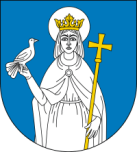 Przedmiot zamówienia:Odbiór i zagospodarowanie odpadów komunalnych z terenu gminy Tuchola, z nieruchomości, na których  zamieszkują mieszkańcyNumer postępowania nadany przez Zamawiającego:  ZP.271.2.10.2020.ASTryb udzielenia zamówienia: Postępowanie prowadzone w trybie przetargu nieograniczonego o wartości szacunkowej powyżej kwot określonych w przepisach wydanych na podstawie art. 11 ust 8 ustawy.PRZEDMIOT ZAMÓWIENIA    robota budowlana    dostawa    usługaNiniejsza Specyfikacja składa się łącznie z 28 stron oraz załączników.ZATWIERDZAM Tuchola, dnia 04.11.2020 r.Tadeusz KowalskiBurmistrz Tucholi    Ogłoszenie o zamówieniu:wysłano do Dziennika Urzędowego Unii Europejskiej w dniu 15.10.2020 r., potwierdzenie o otrzymaniu  ogłoszenia otrzymano w dniu 15.10.2020 r. o godz. 14:33  i nadano mu tymczasowy numer referencyjny 20-512895-001,opublikowano w Dzienniku Urzędowym Unii Europejskiej w dniu 20.10.2020 r., pod nr 2020/S 204-496654,zamieszczono na stronie Biuletynu Informacji Publicznej  www.bip.miasto.tuchola.pl  w dniu 20.10.2020 r. oraz https://platformazakupowa.pl/tuchola i  wywieszono na tablicy ogłoszeń Urzędu Miejskiego w Tucholi w dniu  20.10.2020 r.Ogłoszenie o sprostowaniu ogłoszenia o zamówieniu:wysłano do Dziennika Urzędowego Unii Europejskiej w dniu 30.10.2020 r., potwierdzenie o otrzymaniu  ogłoszenia otrzymano w dniu 30.10.2020 r. o godz. 9:16  i nadano mu tymczasowy numer referencyjny ENOTICES-Tuchola1/2020-145147,opublikowano w Dzienniku Urzędowym Unii Europejskiej w dniu 04.11.2020 r., pod nr 2020/S 215-528048,zamieszczono na stronie Biuletynu Informacji Publicznej  www.bip.miasto.tuchola.pl  w dniu 04.11..2020 r. oraz https://platformazakupowa.pl/tuchola i  wywieszono na tablicy ogłoszeń Urzędu Miejskiego w Tucholi w dniu  04.11.2020 r.NAZWA, ADRES ZAMAWIAJĄCEGO ORAZ ADRES POCZTY ELEKTRONICZNEJ LUB STRONY INTERNETOWEJ ZAMAWIAJĄCEGOGmina TucholaPlac Zamkowy 1, 89 – 500 Tuchola	NIP: 561-14-87-583tel.: +48 52 56 42 500fax: +48 52 334 21 38	e-mail: przetargi212@tuchola.plstrona internetowa: www.bip.miasto.tuchola.plINFORMACJE OGÓLNE DOTYCZĄCE PROWADZONEGO POSTĘPOWANIAPostępowanie o udzielenie zamówienia prowadzone jest w języku polskim. Komunikacja między Zamawiającym a Wykonawcami w niniejszym postępowaniu odbywa się przy użyciu środków komunikacji elektronicznej, tj. „Platformy Zakupowej”, dostępnej pod adresem: https://platformazakupowa.pl/tuchola (zwanej dalej „Platforma Zakupowa”)Informacje i dokumenty związane z niniejszym postępowaniem zostały zamieszczone w zakładce „Postępowania”. W celu zapoznania się z zamieszczonymi informacjami lub dokumentami należy przejść na formularz postępowania.Ponadto jednocześnie informacje i dokumenty związane z niniejszym postępowaniem zostały zamieszczone na stronie Biuletynu Informacji Publicznej Urzędu Miejskiego w Tucholi w zakładce zamówienia publiczne, przetargi powyżej 30 tys. euro.Poniżej Zamawiający określa wymagania techniczno-organizacyjne związane z udziałem Wykonawców w postępowaniu:złożenie oferty jest możliwe przez Wykonawców, którzy posiadają konto na Platformie Zakupowej oraz przez Wykonawców nieposiadających konta na ww. Platformie. W celu założenia konta na Platformie Zakupowej należy wybrać zakładkę „zaloguj się”, następnie „załóż konto”. Potem należy wypełnić formularze i postępować zgodnie z poleceniami wyświetlającymi się na ekranie monitora. W przypadku Wykonawców niezalogowanych w celu złożenia oferty należy niezbędne jest podanie adresu e-mail (na który będzie wysłane potwierdzenie złożenia oferty), nr NIP oraz nazwa firmy, nieobowiązkowo nr telefonu.złożenie oferty oraz oświadczenia, o którym mowa art. 25a z dnia 29 stycznia 2004 r. - Prawo zamówień publicznych   (t.j. Dz. U. z 2019r. 1843 z późn. zm.), w tym  Jednolitego Europejskiego Dokumentu Zamówienia składanych w trakcie toczącego się postępowania wymaga od Wykonawcy posiadania kwalifikowalnego podpisu elektronicznego.Wykonawca składa ofertę, która w przypadku prawidłowego złożenia oferty zostaje automatycznie zaszyfrowana przez system. Nie jest możliwe zapoznanie się z treścią złożonej oferty przed upływem terminu otwarcia ofert.zaleca się podpisanie dokumentów w formie skompresowanej, poprzez opatrzenie całego pliku jednym podpisem kwalifikacyjnym, jest równoznaczne z poświadczeniem za zgodność z oryginałem wszystkich elektronicznych kopii dokumentów. Przy czym, dokumenty które należy złożyć w oryginale, muszą zostać podpisane indywidualnie (każdy z nich) kwalifikowalnym podpisem elektronicznym. Podpisanie skompresowanego pliku, w którym umieszczono dokument w formie oryginału nie stanowi podpisania tego dokumentu.Zamawiający, zgodnie z par. 3 ust. 3 Rozporządzenia w sprawie środków komunikacji, określa  dopuszczalne formaty przesłanych danych, tj. plików o wielkości do 75 MB. Zalecany format pdf. Zamawiający, zgodnie z par. 3 ust. 3 Rozporządzenia w sprawie środków komunikacji, określa informacje na temat kodowania i czasu odbioru danych, tj.:Plik załączony przez Wykonawcę na Platformie Zakupowej i zapisany nie jest widoczny dla Zamawiającego, gdyż jest w systemie jako zaszyfrowany. Możliwość otworzenia pliku dostępna jest dopiero po odszyfrowaniu przez system, co następuje po wyznaczonym terminie otwarcia ofert,Oznaczenie czasu odbioru danych przez Platformę stanowi przypięto do oferty elektronicznej datę oraz dokładny czas (godz. – min. – sek.), znajdujące się w kolumnie dotyczącej danej oferty, w sekcji „data złożenia oferty”.Zamawiający, zgodnie z par. 3 ust. 3 Rozporządzenia w sprawie środków komunikacji, określa dopuszczalny format kwalifikowalnego podpisu elektronicznego jako:dokumenty w formacie PDF zaleca się podpisywać formatem PAdES,dopuszcza się podpisywanie dokumentów w formacie innym niż PDF, wtedy zaleca się użyć formatu XAdES.Wykonawca przystępując do niniejszego postępowania o udzielenia zamówienia publicznego, akceptuje warunki korzystania z Platformy Zakupowej, określone w Regulaminie, zamieszczonym na stronie internetowej pod adresem: https://platformazakupowa.pl/tuchola w zakładce „Regulamin” oraz uznaje go za wiążący.Zamawiający informuje, że instrukcje korzystania z Platformy Zakupowej dotyczące w szczególności logowania, pobrania dokumentacji, składania wniosków o wyjaśnienie treści SIWZ, składania ofert oraz innych czynności przy użyciu Platformy Zakupowej znajdują się w zakładce „Instrukcje dla Wykonawców”, pod adresem: https://platformazakupowa.pl/tuchola.Korzystnie z Platformy Zakupowej jest bezpłatne. W celu ułatwienia Wykonawcom korzystania z Platformy Zakupowej operator platformy uruchomił Centrum Wsparcia Klienta, które służy pomocą techniczną od 7:00 do 17:00 od poniedziałku do piątku pod nr telefonu 22 101 02 02 lub e-mail: cwk@platformazakupowa.pl.TRYB UDZIELENIA ZAMÓWIENIAPostępowanie niniejsze prowadzone jest w trybie przetargu nieograniczonego                        na podstawie ustawy z dnia 29 stycznia 2004 r. - Prawo zamówień publicznych   (t.j. Dz. U. z 2019 r. 1843 z późn. zm.).Ilekroć w niniejszej specyfikacji istotnych warunków zamówienia użyte jest pojęcie „ustawa”, należy przez to rozumieć ustawę Prawo zamówień publicznych, o której mowa w ust. 1.Wartość szacunkowa zamówienia jest większa niż kwoty określone w przepisach wydanych na podstawie art. 11 ust. 8 ustawy Prawo zamówień publicznych w zakresie dostaw lub usług..Rodzaj zamówienia: usługa.Podstawa prawna udzielenia zamówienia publicznego: art. 10 ust. 1 oraz art. 39 – 46  ustawy Prawo zamówień publicznych.W sprawach nieuregulowanych ustawą Pzp stosuje się przepisy ustawy z dnia 23 kwietnia 1964 r. – Kodeks cywilny (t.j. Dz.U. 2020.1740).Podstawa prawna opracowania specyfikacji istotnych warunków zamówienia:1)  ustawa z dnia 29 stycznia 2004 r. Prawo zamówień publicznych;2) rozporządzenie Ministra Rozwoju z dnia 26 lipca 2016 r. w sprawie rodzajów dokumentów, jakich może żądać zamawiający od wykonawcy w postępowaniu                       o udzielenie zamówienia (Dz. U. z 2020 r., poz. 1282);3) rozporządzenie Prezesa Rady Ministrów z dnia 19 grudnia 2019 r. w sprawie średniego kursu złotego w stosunku do euro stanowiącego podstawę przeliczania wartości zamówień publicznych (Dz. U. z 2019 r., poz. 2453);4) rozporządzenie Prezesa Rady Ministrów z dnia 16 grudnia 2019 r. w sprawie kwot wartości zamówień oraz konkursów, od których jest uzależniony obowiązek przekazywania ogłoszeń Urzędowi Publikacji Unii Europejskiej (Dz. U. z Dz.U.2019.2450).rozporządzenie Prezesa Rady Ministrów z dnia 27 czerwca 2017 r. w sprawie użycia środków komunikacji elektronicznej w postępowaniu o udzielenie zamówienia publicznego oraz udostępnienia i przechowywania dokumentów elektronicznych (Dz. U. Dz.U.2020.1261).OPIS PRZEDMIOTU ZAMÓWIENIA Przedmiotem zamówienia jest odbiór i zagospodarowanie odpadów komunalnych z terenu gminy Tuchola, z nieruchomości, na których zamieszkują mieszkańcy na zasadach określonych w załączniku nr 1 do Specyfikacji Istotnych Warunków Zamówienia (dalej SIWZ).Usługa odbioru i zagospodarowania odpadów będzie realizowana zgodnie z obowiązującymi przepisami prawa, a w szczególności postanowieniami:ustawa z dnia 30 marca 2018 r. - prawo przedsiębiorców (Dz. U. z 2019r. poz. 1292, ze zm.),ustawy z dnia 14 grudnia 2012 r. o odpadach (Dz. U. z 2020 r. poz. 1292, ze zm.),ustawa z dnia 13 września 1996 r. o utrzymaniu czystości i porządku w gminach (Dz. U. z 2020 r. poz. 1439, ze zm.),ustawa z dnia 27 kwietnia 2001 r. Prawo ochrony środowiska (Dz. U. z 2020 r. poz.1219, ze zm.),ustawa z dnia 11 września 2015 r. o zużytym sprzęcie elektrycznym i elektronicznym (Dz. U. z 2019 r. poz. 1895 ze zm.),ustawa z dnia 24 kwietnia 2009 r. o bateriach i akumulatorach (Dz. U. z 2019 r. poz. 521 ze zm.),rozporządzenie Ministra Środowiska z dnia 16 czerwca 2009 r. w sprawie bezpieczeństwa i higieny pracy przy gospodarowaniu odpadami komunalnymi (Dz. U.  z 2009 r., Nr 104 poz. 868),rozporządzenia Ministra Środowiska z dnia 11 stycznia 2013 r. w sprawie szczegółowych wymagań w zakresie odbierania odpadów komunalnych od właścicieli nieruchomości (Dz. U. z 2013 r. poz. 122),rozporządzenie Ministra Środowiska z dnia 9 grudnia 2014 r. w sprawie katalogu odpadów (Dz. U. z  2020 r.  poz. 10),rozporządzenie Ministra Środowiska z dnia 14 grudnia 2016 r. w sprawie poziomów recyklingu, przygotowania do ponownego użycia i odzysku innymi metodami niektórych frakcji odpadów komunalnych (Dz. U. 2016 r. poz. 2167), rozporządzenie Ministra Środowiska z dnia 15 grudnia 2017 r. w sprawie poziomów ograniczenia składowania masy odpadów komunalnych ulegających biodegradacji (Dz. U. z 2017 r. poz. 2412), rozporządzenie Ministra Środowiska z dnia 29 grudnia 2016 r. w sprawie szczegółowego sposobu selektywnego zbierania wybranych frakcji odpadów ( Dz. U.  z 2019 r., poz. 2028), uchwały XXXII/545/17 Sejmiku Województwa Kujawsko-pomorskiego z dnia 29 maja 2017 r. w sprawie „Planu gospodarki odpadami województwa kujawsko-pomorskiego na lata 2016-2022 z perspektywą na lata 2023-2028”,uchwały XXXII/546/17 Sejmiku Województwa Kujawsko-Pomorskiego z dnia 29 maja 2017 r. w sprawie wykonania „Planu gospodarki odpadami województwa kujawsko-pomorskiego na lata 2016 – 2022 z perspektywą na lata 2023 – 2028”;chwały nr XVI/111/19 Rady Miejskiej w Tucholi z dnia 19 grudnia 2019 r. w sprawie przyjęcia Regulaminu utrzymania czystości i porządku na  terenie Gminy Tuchola uchwały nr XVIII/131/20 Rady Miejskiej w Tucholi z dnia 31 stycznia 2020 r. w sprawie określenia sposobu i zakresu świadczenia usług w zakresie odbierania odpadów komunalnych od właścicieli nieruchomości i zagospodarowania tych odpadów; innych aktów prawnych regulujących sposób postępowania z odpadami, a także zgodnie z wszelkimi późniejszymi aktualizacjami powyższych unormowań prawnych.Nazwa/y i kod/y Wspólnego Słownika Zamówień (CPV):90511000-2 – usługi wywozu odpadów90512000-9 – usługi transportu odpadów90513100- 7 usługi wywozu odpadów pochodzących z gospodarstw domowych34928480-6 – pojemniki i kosze na odpady i śmieciSzczegółowy opis przedmiotu zamówienia zawarto w  załączniku nr 1 do SIWZ.W przypadku, gdy w którejkolwiek części niniejszej SIWZ lub w innych dokumentach odnoszących się do przedmiotu zamówienia, znajduje się wskazanie dotyczące znaków towarowych, patentów lub pochodzenia, Zamawiający przyjmuje zastosowanie rozwiązań równoważnych, to znaczy o takich samych lub lepszych parametrach jakościowych i funkcjonalno-użytkowych oraz warunkach kosztach eksploatacji, jak te opisane w dokumentach odnoszących się do przedmiotu zamówienia. Jeżeli w SIWZ i jaj załącznikach podano nazwy lub typy materiałów i produktów, to mają one na celu wskazanie parametrów jakościowych. Zamawiający dopuszcza jednocześnie produkty równoważne o parametrach jakościowych i użytkowych , co najmniej na poziomie parametrów wskazanego produktu, uznając tym samym każdy produkt o wskazanych parametrach lub lepszych.Zgodnie z art. 29 ust. 3a Pzp Zamawiający wymaga zatrudnienie przez Wykonawcę (odpowiednio podwykonawców i dalszych podwykonawców) na podstawie umowy o pracę osób, które będą wykonywać czynności w zakresie transportu odpadów, odbioru odpadów, w tym załadunku i wyładunku odpadów przez cały okres realizacji umowy. Ustalenie wymiaru czasu pracy oraz liczby osób Zamawiający pozostawia w gestii Wykonawcy, podwykonawcy lub dalszego podwykonawcy. Obowiązki dotyczące podwykonawców zawarto we wzorze umowy, która stanowi załącznik do niniejszej SIWZ. Zgodnie z art. 29 ust. 3a Pzp Zamawiający wymaga zatrudnienie przez Wykonawcę (odpowiednio podwykonawców i dalszych podwykonawców szczegółowe informacje dotyczące art. 29 ust. 3a zawarto w rozdziale XXX niniejszej SIWZ). W dniu podpisania umowy Wykonawca zobowiązany jest do przedstawienia Zamawiającemu, wykazu osób zatrudnionych na podstawie umowy o pracę wraz ze wskazaniem wykonywanych przez nich czynności. Wykonawca wybrany w niniejszym postępowaniu zobowiązany jest wykonać niniejsze zamówienie zgodnie z obowiązującymi przepisami prawa.Wszelkie informacje niezbędne do przygotowania oferty dostępne są do wglądu w siedzibie Zamawiającego oraz udostępnione na stronie internetowej: www.bip.miasto.tuchola.pl.TERMIN WYKONANIA ZAMÓWIENIATermin realizacji zamówienia (termin realizacji umowy): od 01 kwietnia 2021 roku do 31 grudnia 2021 roku.WARUNKI UDZIAŁU W POSTĘPOWANIU O udzielenie zamówienia mogą ubiegać się Wykonawcy, którzy nie podlegają wykluczeniu z postępowania na podstawie art. 24 ust. 1 i art. 24 ust. 5 pkt 1 oraz spełniają warunki udziału w postępowaniu dotyczące: kompetencji lub uprawnień do prowadzenia określonej działalności zawodowej, o ile to wynika z odrębnych przepisów, to jest:wpisu do rejestru działalności regulowanej, o którym mowa w art. 9b ustawy z 13 września 1996 r. o utrzymaniu czystości i porządku w gminach (Dz. U. z 2020 r., poz. 1439, ze zm.) prowadzonego przez właściwy organ, w zakresie objętym przedmiotem zamówienia,aktualne zezwolenie na prowadzenie transportu odpadów, wydane na podstawie art. 28 ustawy z dnia 27 kwietnia 2001 r. o odpadach (Dz. U. z 2018 r., poz. 992 ze zm.)  w związku z art. 233 ustawy z dnia 14 grudnia 2012 r. o odpadach (Dz. U. z 2018 r., poz. 1454, ze zm.) lub wpis do rejestru prowadzonego przez Marszałka Województwa Kujawsko-Pomorskiego dla podmiotów gospodarujących odpadami, zgodnie z zapisami ustawy z dnia 14 grudnia 2012 r. (Dz. U. z 2018 r., poz. 992 ze zm.)   – w zakresie objętym przedmiotem zamówienia;wpis do rejestru podmiotów zbierających zużyty sprzęt elektryczny i elektroniczny, o którym mowa w art. 49 ust. 1 ustawy z dnia 14 grudnia 2012 r. o odpadach (Dz. U. z 2018 r., poz. 992 ze zm.)   prowadzonego przez marszałka województwa lub przez Głównego Inspektora Ochrony Środowiska, do czasu utworzenia ww. rejestru przez marszałka województwa, zgodnie z art. 235 ust. 2 ww. ustawy.W celu spełniania przez Wykonawcę warunków udziału w postępowaniu dotyczących kompetencji lub uprawnień do prowadzenia określonej działalności zawodowej do oferty Wykonawca dołącza: aktualne na dzień składania ofert oświadczenie w formie Jednolitego Europejskiego Dokumentu Zamówienia (JEDZ) poprzez wypełnienie w Części IV JEDZ jedynie sekcji α (alfa) – „ogólne oświadczenie dotyczące wszystkich kryteriów kwalifikacji”.sytuacji ekonomicznej lub finansowej, Wykonawca spełni warunek, jeżeli wykaże;posiada opłaconą polisę, a w przypadku jej braku, inny dokument potwierdzający, że Wykonawca jest ubezpieczony od odpowiedzialności cywilnej w zakresie prowadzonej działalności związanej z przedmiotem zamówienia na wartość nie mniejszą,  niż równowartość 1 000 000,00 złW celu spełniania przez Wykonawcę warunków udziału w postępowaniu dotyczących sytuacji ekonomicznej lub finansowej do oferty Wykonawca dołącza: aktualne na dzień składania ofert oświadczenie w formie Jednolitego Europejskiego Dokumentu Zamówienia (JEDZ) poprzez wypełnienie w Części IV JEDZ jedynie sekcji α (alfa) – „ogólne oświadczenie dotyczące wszystkich kryteriów kwalifikacji”.zdolności technicznej lub zawodowej, Wykonawca spełni warunek, jeżeli wykaże: w okresie ostatnich trzech latach przed upływem terminu składania ofert, a jeżeli okres prowadzenia działalności jest krótszy - w tym okresie, zrealizował należycie, co najmniej: wykonanie usługi odbioru odpadów komunalnych od nie mniej niż  3 000 kontrahentów rocznie, przy czym:średnia ilość odebranych odpadów komunalnych w okresie ostatnich 12 miesięcy poprzedzających datę składania ofert musi wynosić co najmniej 4.500 Mg/rok,roczna wartość brutto wykonanych usług musi być nie mniejsza, niż 1 000 000,00 zł dla tego rodzaju usług,wykazu narzędzi, wyposażenia zakładu lub urządzeń technicznych dostępnych wykonawcy w celu wykonania zamówienia publicznego, Wykonawca spełni warunek, jeżeli wykaże, iż dysponuje:pojazdami do odbioru zmieszanych oraz selektywnie zbieranych odpadów komunalnych:co najmniej 1 pojazd specjalistyczny, przystosowany do wywozu kontenerów;co najmniej 3 pojazdy przystosowane do odbierania zmieszanych odpadów komunalnych z funkcja kompaktującą, z możliwością opróżniania pojemników 60-1100l, w tym:przynajmniej 2 pojazdy bezpylne, o dopuszczalnej masie całkowitej 16-26 Mg, z funkcją kompaktującą o  długości całkowitej nie przekraczającej  w tym co najmniej jeden pojazd wyposażony w  myjkę  przystosowaną do mycia i dezynfekcji pojemników w miejscu odbioru odpadów;przynajmniej 1 pojazd bezpylny, o dopuszczalnej masie całkowitej do 8 Mg, z funkcją kompaktującą, o długości całkowitej nieprzekraczającej ;co najmniej 3 pojazdy przystosowane do odbierania selektywnie zebranych odpadów komunalnych w tym:co najmniej 2 pojazdy specjalistyczne przystosowane do opróżniania pojemników typu „dzwon” (lub podobnych) i odpadów wielkogabarytowych, wyposażone w hydrauliczny dźwig samochodowy (HDS);Wymagania techniczne pojazdów:Pojazdy muszą być zabezpieczone przed niekontrolowanym wydostawaniem się na zewnątrz odpadów podczas ich magazynowania, przeładunku i transportu.Konstrukcja pojazdów musi zabezpieczać przed rozwiewaniem i rozpylaniem przewożonych odpadów oraz minimalizować oddziaływanie czynników atmosferycznych na odpady.Pojazdy muszą być wyposażone w narzędzia lub urządzenia umożliwiające sprzątanie terenu po opróżnieniu pojemników.Pojazdy muszą być trwale i czytelnie oznakowane w widocznym miejscu nazwą firmy oraz jej danymi adresowymi i numerem telefonu.Wymagania sanitarne pojazdów:Pojazdy powinny być poddawane myciu i dezynfekcji z częstotliwością gwarantującą zapewnienie im właściwego stanu sanitarnego, nie rzadziej niż raz na miesiąc, a w okresie letnim nie rzadziej niż raz na 2 tygodnie.Wykonawca zobowiązuje się do prowadzenia rejestru, gdzie będą zapisywane czynności, o których mowa w ppkt.1.Na koniec każdego dnia roboczego pojazdy muszą być opróżnione z odpadów oraz parkowane wyłącznie na terenie bazy magazynowo-transportowej.pojemnikami/kontenerami do zbierania odpadów: pojemniki/kontenery do zbiórki odpadów zmieszanych lub stanowiących pozostałość po segregacji:pojemniki o pojemności  lub  – przynajmniej 4.500 szt.pojemniki o pojemności  – przynajmniej 500 szt.pojemniki o pojemności  – przynajmniej 200 szt.pojemniki o pojemności  – przynajmniej 35 szt.pojemniki typu DZWON (lub podobne) do zbierania odpadów surowcowych:pojemniki typu DZWON (lub podobne) do zbierania szkła – przynajmniej 75 szt.pojemniki typu DZWON (lub podobne) do zbierania tworzyw sztucznych wraz z opakowaniami wielomateriałowymi i metalem – przynajmniej 75 szt.pojemniki typu DZWON (lub podobne) do zbierania papieru– przynajmniej 50 szt.worki do zbierania odpadów surowcowych:worki do zbierania szkła – przynajmniej 10.500 szt.worki do zbierania tworzyw sztucznych, opakowań wielomateriałowych i metalu – przynajmniej 52.500 szt.worki do zbierania papieru  – przynajmniej 31.500 szt.worki do zbierania odpadów zielonych – przynajmniej 34.000 szt. pojemniki do popiołu 3.000 szt.bazą magazynowo-transportową, spełniającą następujące wymagania:- baza musi znajdować się na terenie Gminy Tuchola, lub w odległości nie większej 60 km od granicy Gminy Tuchola, Wykonawca musi posiadać tytuł prawnyW zakresie wyposażenia bazy magazynowo – transportowej należy zapewnić, aby: teren bazy magazynowo – transportowej był zabezpieczony w sposób uniemożliwiający wstęp osobom nieupoważnionym, miejsca przeznaczone do parkowania pojazdów były zabezpieczone przed emisją zanieczyszczeń do gruntu, nie dopuszcza się składowania odpadów na terenie bazy magazynowo-transportowej, zmieszanych odpadów komunalnychteren bazy magazynowo – transportowej był wyposażony w urządzenia lub systemy zapewniające zagospodarowanie wód opadowych i ścieków przemysłowych, pochodzących z terenu bazy zgodnie z wymaganiami określonymi przepisami ustawy z dnia 20 lipca 2017 r. – Prawo wodne (Dz. U. z 2017 r. poz. 1566 z póżn. zm.),  baza magazynowo – transportowa była wyposażona w: miejsca przeznaczone do parkowania pojazdów, pomieszczenie socjalne dla pracowników odpowiadające ilości zatrudnionych osób.     Na terenie bazy magazynowo – transportowej powinny znajdować się także: punkt bieżącej konserwacji i napraw pojazdów, miejsce do mycia i dezynfekcji pojazdów o ile czynności te nie są wykonywane przez uprawnione podmioty zewnętrzne poza terenem bazy magazynowo – transportowej. W celu spełniania przez Wykonawcę warunków udziału w postępowaniu dotyczących zdolności technicznej lub zawodowej do oferty Wykonawca dołącza: aktualne na dzień składania ofert oświadczenie w formie Jednolitego Europejskiego Dokumentu Zamówienia (JEDZ) poprzez wypełnienie w Części IV JEDZ jedynie sekcji α (alfa) – „ogólne oświadczenie dotyczące wszystkich kryteriów kwalifikacji”.Zamawiający może, na każdym etapie postępowania, uznać, że wykonawca nie posiada wymaganych zdolności, jeżeli zaangażowanie zasobów technicznych lub zawodowych wykonawcy w inne przedsięwzięcia gospodarcze wykonawcy może mieć negatywny wpływ na realizację zamówienia (art. 22d ust. 2 ustawy Pzp). Poleganie na zasobach innych podmiotów: 1) Wykonawca może w celu potwierdzenia spełniania warunków udziału w postępowaniu, w stosownych sytuacjach oraz w odniesieniu do konkretnego zamówienia, lub jego części, polegać na zdolnościach technicznych lub zawodowych lub sytuacji finansowej lub ekonomicznej innych podmiotów, niezależnie od charakteru prawnego łączących go z nim stosunków prawnych. 2) Wykonawca, który polega na zdolnościach lub sytuacji innych podmiotów, musi udowodnić zamawiającemu, że realizując zamówienie, będzie dysponował niezbędnymi zasobami tych podmiotów, w szczególności przedstawiając zobowiązanie tych podmiotów do oddania mu do dyspozycji niezbędnych zasobów na potrzeby realizacji zamówienia. 3) W odniesieniu do warunków dotyczących wykształcenia, kwalifikacji zawodowych lub doświadczenia, wykonawcy mogą polegać na zdolnościach innych podmiotów, jeśli podmioty te zrealizują roboty budowlane lub usługi, do realizacji których te zdolności są wymagane. 4) Wykonawca, który polega na sytuacji finansowej lub ekonomicznej innych podmiotów, odpowiada solidarnie z podmiotem, który zobowiązał się do udostępnienia zasobów, za szkodę poniesioną przez zamawiającego powstałą wskutek nieudostępnienia tych zasobów, chyba że za nieudostępnienie zasobów nie ponosi winy. Fakultatywne podstawy wykluczenia Zamawiający na podstawie art. 24 ust. 5 pkt 1 Ustawy przewiduje wykluczenie wykonawcy w stosunku, do którego otwarto likwidację, w zatwierdzonym przez sąd układzie w postępowaniu restrukturyzacyjnym jest przewidziane zaspokojenie wierzycieli przez likwidację jego majątku lub sąd zarządził likwidację jego majątku w trybie art. 332 ust. 1 ustawy z dnia 15 maja 2015 r. - Prawo restrukturyzacyjne (Dz. U. z 2017 r. poz. 1508 z późn. zm.) lub którego upadłość ogłoszono, z wyjątkiem wykonawcy, który po ogłoszeniu upadłości zawarł układ zatwierdzony prawomocnym postanowieniem sądu, jeżeli układ nie przewiduje zaspokojenia wierzycieli przez likwidację majątku upadłego, chyba że sąd zarządził likwidację jego majątku w trybie art. 366 ust. 1 ustawy z dnia 28 lutego 2003 r. - Prawo upadłościowe (Dz. U. z 2017 r. poz. 2344 z późn. zm.). Wykonawcy występujący wspólnie 1) Wykonawcy mogą wspólnie ubiegać się o udzielenie zamówienia. 2) Wykonawcy ustanawiają pełnomocnika do reprezentowania ich w postępowaniu o udzielenie zamówienia albo reprezentowania w postępowaniu i zawarcia umowy w sprawie zamówienia publicznego. 3) Jeżeli oferta wykonawców występujących wspólnie została wybrana, zamawiający żąda przed zawarciem umowy w sprawie zamówienia publicznego umowy regulującej współpracę tych wykonawców – jeżeli nie została złożona wraz z ofertą. 4) Żaden z wykonawców występujących wspólnie nie może podlegać wykluczeniu. 5) Wykonawcy występujący wspólnie łącznie muszą spełnić warunki udziału w postępowaniu, określone w pkt 7.2.  Ocena spełnienia warunków udziału w postępowaniu zostanie dokonana zgodnie z formułą: „spełnia-nie spełnia” na podstawie złożonych oświadczeń, dokumentów wymaganych przez Zamawiającego. Niespełnienie chociaż jednego z wyżej wymienionych warunków skutkować będzie wykluczeniem Wykonawcy z postępowania i uznaniem jego oferty za odrzuconą. Środki naprawcze (self-cleaning) 1) Wykonawca, który podlega wykluczeniu na podstawie art. 24 ust. 1 pkt 13 i 14 oraz 16-20 lub ust. 5 Ustawy, może przedstawić dowody na to, że podjęte przez niego środki są wystarczające do wykazania jego rzetelności, w szczególności udowodnić naprawienie szkody wyrządzonej przestępstwem lub przestępstwem skarbowym, zadośćuczynienie pieniężne za doznaną krzywdę lub naprawienie szkody, wyczerpujące wyjaśnienie stanu faktycznego oraz współpracę z organami ścigania oraz podjęcie konkretnych środków technicznych, organizacyjnych i kadrowych, które są odpowiednie dla zapobiegania dalszym przestępstwom lub przestępstwom skarbowym lub nieprawidłowemu postępowaniu wykonawcy. Przepisu zdania pierwszego nie stosuje się, jeżeli wobec wykonawcy, będącego podmiotem zbiorowym, orzeczono prawomocnym wyrokiem sądu zakaz ubiegania się o udzielenie zamówienia oraz nie upłynął określony w tym wyroku okres obowiązywania tego zakazu. 2) Wykonawca nie podlega wykluczeniu, jeżeli zamawiający, uwzględniając wagę i szczególne okoliczności czynu wykonawcy, uzna za wystarczające dowody przedstawione na podstawie pkt 1). 3) W przypadkach, o których mowa w art. 24 ust. 1 pkt 19 Ustawy, przed wykluczeniem wykonawcy, zamawiający zapewnia temu wykonawcy możliwość udowodnienia, że jego udział w przygotowaniu postępowania o udzielenie zamówienia nie zakłóci konkurencji. Zamawiający wskazuje w protokole sposób zapewnienia konkurencji.WYKAZ OŚWIADCZEŃ LUB DOKUMENTÓW, POTWIERDZAJĄCYCH SPEŁNIANIE WARUNKÓW UDZIAŁU W POSTĘPOWANIU ORAZ BRAK PODSTAW WYKLUCZENIA Do oferty Wykonawca dołącza aktualne na dzień składania ofert oświadczenie o braku podstaw do wykluczenia oraz spełnieniu warunków udziału w postępowaniu w postaci Jednolitego Europejskiego Dokumentu Zamówienia (dalej zwany JEDZ) wypełnione w zakresie wskazanym przez Zamawiającego w załączniku nr 3 do niniejszej Specyfikacji lub też Zamawiający zaleca skorzystanie z JEDZ dostępnego pod adresem: https://ec.europa.eu/tools/espd?lang=pl. Serwis dotyczący eESPD to aplikacja online ułatwiająca proces generowania formularza ESPD bez bazy danych. Wykonawca najpierw pobiera plik XML, a następnie do jego podpisania używa swojego narzędzia do podpisu.Do oferty wykonawca dołącza – w formie jednolitego dokumentu JEDZ, którego wzór stanowi załącznik do SIWZ – aktualny na dzień składania ofert. JEDZ winien zostać wypełniony przez wykonawcę stosując postanowienia instrukcji Urzędu Zamówień Publicznych, która zamieszczona jest pod niżej wskazanym adresem internetowym: https://www.uzp.gov.pl/baza-wiedzy/jednolity-europejski-dokument-zamowienia. Wykonawca wypełnia JEDZ dotyczący części: Część II: Informacje dotyczące wykonawcy, Część III: Podstawy wykluczenia A i B, Część III: Podstawy wykluczenia C w zakresie określonym w SIWZ, wykluczenie na podstawie art. 24 ust 1 pkt 12-23 oraz art. 24 ust 5 pkt 1) ustawy pzp. Część IV: Kryteria kwalifikacji – dopuszcza możliwość wypełnienia tego dokumentu jedynie w sekcji ALFA, tj.: Ogólne oświadczenie dotyczące wszystkich kryteriów kwalifikacji. D: Inne podstawy wykluczenia, które mogą być przewidziane w przepisach krajowych państwa członkowskiego instytucji zamawiającej lub podmiotu zamawiającego. Oświadczenia w postaci Jednolitego Europejskiego Dokumentu Zamówienia muszą być wypełnione i podpisane kwalifikowanym podpisem elektronicznym przez podmioty, których dotyczą, tj. Wykonawcę, poszczególnych wspólników konsorcjum oraz inne podmioty lup pełnomocnika wraz z załączeniem udzielonego pełnomocnictwa również podpisane kwalifikowanym podpisem elektronicznym.Wykonawca, który powołuje się na zasoby innych podmiotów, w celu wykazania braku istnienia wobec nich podstaw wykluczenia oraz spełniania, w zakresie, w jakim powołuje się na ich zasoby, warunków udziału w postępowaniu składa także jednolite dokumenty dotyczące tych podmiotów.Wykonawca, który zamierza powierzyć wykonanie części zamówienia podwykonawcom, w celu wykazania braku istnienia wobec nich podstaw wykluczenia z udziału w postępowaniu składa jednolite dokumenty dotyczące podwykonawców.W przypadku wspólnego ubiegania się o zamówienie przez wykonawców, jednolity dokument składa każdy z wykonawców wspólnie ubiegających się o zamówienie. Dokumenty te potwierdzają brak podstaw wykluczenia w zakresie, w którym każdy z wykonawców wykazuje brak podstaw wykluczenia. Wykonawca może wykorzystać w jednolitym dokumencie nadal aktualne informacje zawarte w innym jednolitym dokumencie złożonym w odrębnym postępowaniu o udzielenie zamówienia.Postępowanie prowadzone jest zgodnie z art. 24aa ust. 1 ustawy Pzp. Zamawiający w niniejszym postępowaniu najpierw dokona oceny ofert, a następnie zbada, czy Wykonawca, którego oferta została oceniona jako najkorzystniejsza, nie podlega wykluczeniu oraz spełnia warunki udziału w postępowaniu.Wykonawca, którego oferta została najwyżej oceniona, zostanie wezwany przez Zamawiającego do złożenia w wyznaczonym, nie krótszym niż 10 dni terminie aktualnych na dzień złożenia oświadczeń lub dokumentów potwierdzających okoliczności, o których mowa w art. 25 ust. 1 ustawy.W celu potwierdzenia spełniania przez Wykonawcę w postępowaniu warunków udziału, o których mowa w art. 25 ust. 1 pkt 1 ustawy Pzp, Zamawiający wezwie do złożenia następujących dokumentów:kompetencji lub uprawnień do prowadzenia określonej działalności zawodowej, o ile to wynika z odrębnych przepisów, to jest;wpisu do rejestru działalności regulowanej, o którym mowa w art. 9b ustawy z 13 września 1996 r. o utrzymaniu czystości i porządku w gminach (Dz. U. z 2020 r., poz. 1439, ze zm.) prowadzonego przez właściwy organ, w zakresie objętym przedmiotem zamówienia,aktualne zezwolenie na prowadzenie transportu odpadów, wydane na podstawie art. 28 ustawy z dnia 27 kwietnia 2001 r. o odpadach (Dz. U. z 2020 r., poz. 797 ze zm.)  w związku z art. 233 ustawy z dnia 14 grudnia 2012 r. o odpadach (Dz. U. z 2020 r., poz. 797, ze zm.) lub wpis do rejestru prowadzonego przez Marszałka Województwa Kujawsko-Pomorskiego dla podmiotów gospodarujących odpadami, zgodnie z zapisami ustawy z dnia 14 grudnia 2012 r. (Dz. U. z 2020 r., poz.797 ze zm.)   – w zakresie objętym przedmiotem zamówienia;wpis do rejestru podmiotów zbierających zużyty sprzęt elektryczny i elektroniczny, o którym mowa w art. 49 ust. 1 ustawy z dnia 14 grudnia 2012 r. o odpadach (Dz. U. z 2020 r., poz. 797 ze zm.)   prowadzonego przez marszałka województwa lub przez Głównego Inspektora Ochrony Środowiska, do czasu utworzenia ww. rejestru przez marszałka województwa, zgodnie z art. 235 ust. 2 ww. ustawy.sytuacji ekonomicznej lub finansowej, Wykonawca spełni warunek, jeżeli wykaże:potwierdzających, że wykonawca jest ubezpieczony od odpowiedzialności cywilnej w zakresie prowadzonej działalności związanej z przedmiotem zamówienia na sumę gwarancyjną określoną przez zamawiającego.zdolności technicznej lub zawodowej, Wykonawca spełni warunekwykazu usług wykonanych, a w przypadku świadczeń okresowych lub ciągłych również wykonywanych, w okresie ostatnich 3 lat przed upływem terminu składania ofert albo wniosków o dopuszczenie do udziału w postępowaniu, a jeżeli okres prowadzenia działalności jest krótszy - w tym okresie, wraz z podaniem ich wartości, przedmiotu, dat wykonania i podmiotów, na rzecz których dostawy lub usługi zostały wykonane, oraz załączeniem dowodów określających czy te usługi zostały wykonane lub są wykonywane należycie, przy czym dowodami, o których mowa, są referencje bądź inne dokumenty wystawione przez podmiot, na rzecz którego usługi były wykonywane, a w przypadku świadczeń okresowych lub ciągłych są wykonywane, a jeżeli z uzasadnionej przyczyny o obiektywnym charakterze wykonawca nie jest w stanie uzyskać tych dokumentów - oświadczenie wykonawcy; w przypadku świadczeń okresowych lub ciągłych nadal wykonywanych referencje bądź inne dokumenty potwierdzające ich należyte wykonywanie powinny być wydane nie wcześniej niż 3 miesiące przed upływem terminu składania ofert albo wniosków o dopuszczenie do udziału w postępowaniu –  wzór załącznik nr 4;w celu potwierdzenia spełniania przez wykonawcę warunków udziału w postępowaniu na wezwanie zamawiającego wykonawca dostarczy zamawiającemu wykazu narzędzi, wyposażenia zakładu lub urządzeń technicznych dostępnych wykonawcy w celu wykonania zamówienia publicznego wraz z informacją o podstawie do dysponowania tymi zasobami – załączniki nr 5, 6, 7;oświadczenie o wyrażeniu zgody na przeprowadzenie kontroli zgodności technicznych Wykonawcy polegającej na zweryfikowaniu przez Zamawiającego prawidłowości złożonych oświadczeń, w szczególności poprzez wizję lokalną na terenie bazy magazynowo-transportowej oraz przez kontrolę pojazdów – złącznik nr 7a,W celu potwierdzenia braku podstaw wykluczenia Wykonawcy z udziału w postępowaniu Zamawiający wezwie do złożenia następujących dokumentów: zaświadczenia właściwego naczelnika urzędu skarbowego potwierdzającego, że Wykonawca nie zalega z opłacaniem podatków, wystawionego nie wcześniej niż 3 miesiące przed upływem terminu składania ofert lub innego dokumentu potwierdzającego, że Wykonawca zawarł porozumienie z właściwym organem podatkowym w sprawie spłat tych należności wraz z ewentualnymi odsetkami lub grzywnami, w szczególności uzyskał przewidziane prawem zwolnienie, odroczenie lub rozłożenie na raty zaległych płatności lub wstrzymanie w całości wykonania decyzji właściwego organu,zaświadczenia właściwej terenowej jednostki organizacyjnej Zakładu Ubezpieczeń Społecznych lub Kasy Rolniczego Ubezpieczenia Społecznego albo innego dokumentu potwierdzającego, że Wykonawca nie zalega z opłacaniem składek na ubezpieczenia społeczne lub zdrowotne, wystawionego nie wcześniej niż 3 miesiące przed upływem terminu składania ofert lub innego dokumentu potwierdzającego, że Wykonawca zawarł porozumienie z właściwym organem w sprawie spłat tych należności wraz 
z ewentualnymi odsetkami lub grzywnami, w szczególności uzyskał przewidziane prawem zwolnienie, odroczenie lub rozłożenie na raty zaległych płatności lub wstrzymanie w całości wykonania decyzji właściwego organu,odpisu z właściwego rejestru lub centralnej ewidencji i informacji o działalności gospodarczej, jeżeli odrębne przepisy wymagają wpisu do rejestru lub ewidencji, w celu potwierdzenia braku podstaw wykluczenia na podstawie art. 24 ust. 5 pkt 1 ustawy.Jeżeli wykonawca ma siedzibę lub miejsce zamieszkania poza terytorium Rzeczypospolitej Polskiej, zamiast dokumentów, o których mowa w: a) pkt 8 ppkt 1) - składa informację z odpowiedniego rejestru albo w przypadku braku takiego rejestru, inny równoważny dokument wydany przez właściwy organ sądowy lub administracyjny kraju, w którym wykonawca ma siedzibę lub miejsce zamieszkania lub miejsce zamieszkania ma osoba, której dotyczy informacja albo dokument, w zakresie określonym w art. 24 ust. 1 pkt 13, 14 i 21 ustawy. Dokument ten powinien być wystawiony nie wcześniej niż 6 miesięcy przed upływem terminu składania ofert. b) pkt 8 ppkt 2) - składa dokument lub dokumenty wystawione w kraju, w którym wykonawca ma siedzibę lub miejsce zamieszkania, potwierdzające odpowiednio, że nie otwarto jego likwidacji ani nie ogłoszono upadłości. Dokument ten powinien być wystawiony nie wcześniej niż 6 miesięcy przed upływem terminu składania ofert. Jeżeli w kraju, w którym wykonawca ma siedzibę lub miejsce zamieszkania lub miejsce zamieszkania ma osoba, której dokument dotyczy, nie wydaje się dokumentów, o których mowa w pkt 1), zastępuje się je dokumentem zawierającym odpowiednio oświadczenie wykonawcy, ze wskazaniem osoby albo osób uprawnionych do jego reprezentacji, lub oświadczenie osoby, której dokument miał dotyczyć, złożone przed notariuszem lub przed organem sądowym, administracyjnym albo organem samorządu zawodowego lub gospodarczego właściwym ze względu na siedzibę lub miejsce zamieszkania wykonawcy lub miejsce zamieszkania tej osoby. Dokument ten powinien być wystawiony nie wcześniej niż 6 miesięcy przed upływem terminu składania ofert.Wykonawca mający siedzibę na terytorium Rzeczypospolitej Polskiej, w odniesieniu do osoby mającej miejsce zamieszkania poza terytorium Rzeczypospolitej Polskiej, której dotyczy dokument wskazany w pkt 9 ppkt 1), składa dokument, o którym mowa w pkt 9 ppkt 1), w zakresie określonym w art. 24 ust. 1 pkt 14 i 21 ustawy. Jeżeli w kraju, w którym miejsce zamieszkania ma osoba, której dokument miał dotyczyć, nie wydaje się takich dokumentów, zastępuje się go dokumentem zawierającym oświadczenie tej osoby złożonym przed notariuszem lub przed organem sądowym, administracyjnym albo organem samorządu zawodowego lub gospodarczego właściwym ze względu na miejsce zamieszkania tej osoby. Dokument ten powinien być wystawiony nie wcześniej niż 6 miesięcy przed upływem terminu składania ofert. Wykonawca wpisany do urzędowego wykazu zatwierdzonych wykonawców lub wykonawca certyfikowany przez jednostki certyfikujące spełniające wymogi europejskich norm certyfikacji może złożyć zaświadczenie o wpisie do urzędowego wykazu wydane przez właściwy organ lub certyfikat wydany przez właściwą jednostkę certyfikującą kraju, w którym wykonawca ten ma siedzibę lub miejsce zamieszkania, wskazujące na dokumenty stanowiące podstawę wpisu lub uzyskania certyfikacji, w miejsce odpowiednich dokumentów wymienionych w pkt. 8 oraz 9.Dokumenty dotyczące podmiotów trzecich i podwykonawców W celu oceny czy wykonawca polegając na zdolnościach lub sytuacji innych podmiotów na zasadach określonych w art. 22a Ustawy, będzie dysponował niezbędnymi zasobami w stopniu umożliwiającym należyte wykonanie zamówienia publicznego oraz oceny, czy stosunek łączący wykonawcę z tymi podmiotami gwarantuje rzeczywisty dostęp do ich zasobów, zamawiający żąda dokumentów, które określają w szczególności:  zakres dostępnych wykonawcy zasobów innego podmiotu,sposób wykorzystania zasobów innego podmiotu, przez wykonawcę, przy wykonywaniu zamówienia publicznego; zakres i okres udziału innego podmiotu przy wykonywaniu zamówienia publicznego;  czy podmiot, na zdolnościach którego wykonawca polega w odniesieniu do warunków udziału w postępowaniu dotyczących wykształcenia, kwalifikacji zawodowych lub doświadczenia, zrealizuje roboty budowlane lub usługi, których wskazane zdolności dotyczą. 2) Zamawiający żąda od wykonawcy, który polega na zdolnościach lub sytuacji innych podmiotów na zasadach określonych w art. 22a Ustawy, przedstawienia w odniesieniu do tych podmiotów dokumentów wymienionych w pkt. 8  ppkt 1-4 SIWZ. 3) Zamawiający żąda od wykonawcy przedstawienia dokumentów wymienionych w pkt. 8 ppkt 1-4 SIWZ, dotyczących podwykonawcy, któremu zamierza powierzyć wykonanie części zamówienia, a który nie jest podmiotem, na którego zdolnościach lub sytuacji wykonawca polega na zasadach określonych w art. 22a Ustawy – nie dotyczy.W przypadku wątpliwości co do treści dokumentu złożonego przez Wykonawcę, Zamawiający może zwrócić się do właściwych organów odpowiednio kraju, w którym Wykonawca ma siedzibę lub miejsce zamieszkania lub miejsce zamieszkania ma osoba, której dokument dotyczy, o udzielenie niezbędnych informacji dotyczących tego dokumentu.Dokumenty sporządzone w języku obcym muszą być złożone wraz z tłumaczeniem na język polski.Jeżeli wykaz, oświadczenia lub inne złożone przez Wykonawcę dokumenty budzą wątpliwości Zamawiającego, może on zwrócić się bezpośrednio do właściwego podmiotu, na rzecz którego usługi były wykonane o dodatkowe informacje lub dokumenty w tym zakresie.Wykonawca nie jest zobowiązany do złożenia oświadczeń lub dokumentów potwierdzających okoliczności, o których mowa w art. 25 ust. 1 pkt 1 i 3 ustawy, jeżeli Zamawiający posiada oświadczenia lub dokumenty dotyczące tego Wykonawcy lub może jest uzyskać za pomocą bezpłatnych i ogólnodostępnych baz danych, w szczególności rejestrów publicznych w rozumieniu ustawy z dnia 17 lutego 2005 r. o informatyzacji  działalności podmiotów realizujących zadania publiczne.     Ponadto Wykonawca w ofercie składa:formularz ofertowy na załączonym druku stanowiącym  Załącznik nr 2 do SIWZ,oświadczenie (oświadczenia) w postaci Jednolitego Europejskiego Dokumentu Zamówienia – wzór załącznik nr 3,dokument potwierdzający uprawnienia osoby (osób) do złożenia oferty, w przypadku, gdy prawo to nie wynika z innych złożonych dokumentów,dowód  potwierdzający  wniesienie  wadium,zobowiązanie podmiotu trzeciego, jeżeli dotyczy (należy to również wykazać w składanym JEDZ, część II C).Wykonawca w terminie 3 dni od dnia zamieszczenia na stronie internetowej informacji                    z otwarcia ofert, o której mowa w art. 86 ust. 5 ustawy, przekazuje Zamawiającemu oświadczenie o przynależności lub braku przynależności do tej samej grupy kapitałowej, o której mowa w art. 24 ust. 1 pkt 23 ustawy zgodnie z załącznikiem  nr 9 do SIWZ. Wraz ze złożeniem oświadczenia, Wykonawca może przedstawić dowody, że powiązania z innym Wykonawcą nie prowadzą do zakłócenia konkurencji   w postępowaniu o udzielenie zamówienia.Zamawiający ocenia, czy udostępniane Wykonawcy przez inne podmioty zdolności techniczne lub zawodowe lub ich sytuacja finansowa lub ekonomiczna, pozwalają na wykazanie przez Wykonawcę spełniania warunków udziału w postępowaniu oraz bada, czy nie zachodzą wobec tego podmiotu podstawy wykluczenia, o których mowa w art. 24 ust. 1 pkt 13-23 i ust. 5 ustawy.W odniesieniu do warunków dotyczących wykształcenia, kwalifikacji zawodowych lub doświadczenia, Wykonawcy mogą polegać na zdolnościach innych podmiotów, jeśli podmioty te zrealizują roboty budowlane lub usługi, do realizacji których te zdolności są wymagane.Wykonawca, który polega na sytuacji finansowej lub ekonomicznej innych podmiotów, odpowiada solidarnie z podmiotem, który zobowiązał się do udostępnienia zasobów, za szkodę poniesioną przez Zamawiającego powstałą wskutek nieudostępnienia tych zasobów, chyba że za nieudostępnienie zasobów nie ponosi winy.Jeżeli zdolności techniczne lub zawodowe lub sytuacja ekonomiczna lub finansowa, podmiotu, udostępniającego swoje zasoby, nie potwierdzają spełnienia przez Wykonawcę warunków udziału w postępowaniu lub zachodzą wobec tych podmiotów podstawy wykluczenia, Zamawiający żąda, aby Wykonawca w terminie określonym przez zamawiającego:1) zastąpił ten podmiot innym podmiotem lub podmiotami lub2) zobowiązał się do osobistego wykonania odpowiedniej części zamówienia, jeżeli wykaże zdolności techniczne lub zawodowe lub sytuację finansową lub ekonomiczną.W przypadku składania oferty przez podmioty występujące wspólnie Wykonawcy występujący wspólnie ustanawiają pełnomocnika do reprezentowania ich w postępowaniu o udzielenie zamówienia, albo do reprezentowania w postępowaniu i zawarcia umowy w sprawie zamówienia publicznego.  Jeżeli Wykonawca nie złożył oświadczenia, o którym mowa w art. 25a ust. 1 ustawy Prawo zamówień publicznych, w formie wskazanej w ust. 2 tego art., oświadczeń lub dokumentów potwierdzających okoliczności, o których mowa w art. 25 ust. 1, lub innych dokumentów niezbędnych do przeprowadzenia postępowania, oświadczenia lub dokumenty są niekompletne, zawierają błędy lub budzą wskazane przez Zamawiającego wątpliwości, Zamawiający wzywa do ich złożenia, uzupełnienia lub poprawienia lub do udzielania wyjaśnień w terminie przez siebie wskazanym, chyba że mimo ich złożenia, uzupełnienia lub poprawienia lub udzielenia wyjaśnień oferta Wykonawcy podlega odrzuceniu albo konieczne byłoby unieważnienie postępowania.Jeżeli Wykonawca nie złożył wymaganych pełnomocnictw albo złożył wadliwe pełnomocnictwa, zamawiający wzywa do ich złożenia w terminie przez siebie wskazanym, chyba że mimo ich złożenia oferta Wykonawcy podlega odrzuceniu albo konieczne byłoby unieważnienie postępowania.Zamawiający wzywa także, w wyznaczonym przez siebie terminie, do złożenia wyjaśnień dotyczących oświadczeń lub dokumentów, o których mowa w art. 25 ust. 1.INFORMACJE O SPOSOBIE POROZUMIEWANIA SIĘ ZAMAWIAJĄCEGO 
Z WYKONAWCAMI ORAZ PRZEKAZYWANIA OŚWIADCZEŃ LUB DOKUMENTÓW, A TAKŻE WSKAZANIE OSÓB UPRAWNIONYCH DO POROZUMIEWANIA SIĘ Z WYKONAWCAMI W postępowaniu o udzielenie zamówienia komunikacja między Zamawiającym a Wykonawcami odbywa się przy użyciu Platformy Zakupowej. Za datę wpływu oświadczeń, wniosków, zawiadomień oraz informacji przyjmuje się datę wczytania do Platformy Zakupowej.Postępowanie prowadzone jest pod nr referencyjnym: ZP.271.2.10.2020.AS, Wykonawcy powinni we wszelkich kontaktach z Zamawiającym powoływać się na wskazany wyżej numer.W celu prawidłowego komunikowania się Wykonawcy z Zamawiającym, Zamawiający zaleca zapoznanie się Wykonawcy z Instrukcją dla Wykonawców oraz zaleca rejestrację Wykonawcy (nie jest to obowiązkowe) na Platformie Zakupowej. Instrukcja dla Wykonawcy znajduje się pod linkiem: https://drive.google.com/file/d/1Kd1DttbBeiNWt4q4slS4t76lZVKPbkyD/viewW postępowaniu o udzielenie zamówienia komunikacja pomiędzy Zamawiającym a Wykonawcami w szczególności składanie pytań, oferty, oświadczeń, JEDZ, wniosków (innych niż złożenie oferty w postępowaniu), zawiadomień oraz przekazywanie informacji odbywa się elektronicznie za pośrednictwem Platformy Zakupowej. Wymienione wyżej „ dokumenty” należy opatrzyć (podpisać) kwalifikowanym podpisem elektronicznym (z wyjątkiem zadawanych pytań), wystawionym przez dostawcę kwalifikowalnej usługi zaufania, będącego podmiotem świadczącym usługi certyfikacyjne – podpis elektroniczny spełniający wymogi bezpieczeństwa określone w ustawie z dnia 5 września 2016 r. – o usługach zaufania oraz identyfikacji elektronicznej (Dz. U. z 2020 r. poz. 1170 z późn. zm.). Wykonawca może zwrócić się do Zamawiającego o wyjaśnienie treści Specyfikacji Istotnych Warunków Zamówienia (SIWZ). Wniosek należy przesłać za pośrednictwem Platformy Zakupowej.Zamawiający udzieli wyjaśnień niezwłocznie, jednak nie później niż na 6 dni przed upływem terminu składania ofert, pod warunkiem, że wniosek o wyjaśnienie treści SIWZ wpłynął do Zamawiającego nie później niż do końca dnia w którym upływa połowa wyznaczonego terminu składania ofert. Jeżeli wniosek o wyjaśnienie treści SIWZ wpłynął po upływie terminu składania wniosku, lub dotyczy udzielonych wyjaśnień, Zamawiający może udzielić wyjaśnień lub pozostawić wniosek bez rozpoznania. Przedłużenie terminu składania ofert nie wpływa na bieg terminu składania powyższego wniosku. Treść pytań (bez ujawniania źródła) wraz z wyjaśnieniami oraz informacje o dokonaniu treści SIWZ, Zamawiający przekaże Wykonawcom za pośrednictwem Platformy Zakupowej.Zmawiający nie przewiduje zorganizowania zebrania z Wykonawcami.Osobami upoważnionymi do porozumiewania się z Wykonawcami są:p. Aleksandra Szmyt – (procedury przetargowe) – inspektor ds. zamówień publicznych, Urząd Miejski w Tucholi, pl. Zamkowy 1, tel. +48 52 336 34 30.WYMAGANIA DOTYCZĄCE WADIUM Przystępując do niniejszego postępowania każdy Wykonawca zobowiązany jest wnieść wadium w wysokości 40 000,00 zł, (słownie: czterdzieści tysięcy zł 00/100), z podaniem tytułu: „wadium, nr postępowania ZP.271.2.10.2020.AS – Odbiór i zagospodarowanie odpadów komunalnych z terenu gminy Tuchola, z nieruchomości, na których zamieszkują mieszkańcy”Wykonawca może wnieść wadium w jednej lub kilku formach przewidzianych w art. 45 ust. 6 ustawy Pzp, tj.:1)	pieniądzu,2)	poręczeniach bankowych lub poręczeniach spółdzielczej kasy oszczędnościowo – kredytowej, z tym że poręczenie kasy jest zawsze poręczeniem pieniężnym,3)	gwarancjach bankowych,4)	gwarancjach ubezpieczeniowych,5)	poręczeniach udzielanych przez podmioty, o których mowa w art. 6 b ust. 5 pkt 2 ustawy z dnia 9 listopada 2000 r. o utworzeniu Polskiej Agencji Rozwoju Przedsiębiorczości (Dz. U. z 2007 r. nr 42, poz. 275 z późn. zm.).Wykonawca zobowiązany jest wnieść wadium przed upływem terminu składania ofert na konto Zamawiającego:Bank Spółdzielczy w Tucholi Nr 15 8174 0004 0000 2163 2000 0005W przypadku wadium wnoszonego w pieniądzu, jako termin wniesienia wadium przyjęty zostaje termin uznania kwoty na rachunku Zamawiającego.W przypadku wniesienia wadium w formie innej niż pieniądz – Wykonawca wnosi w formie elektronicznej poprzez wczytanie na Platformie Zakupowej oryginału dokumentu wadialnego tj. opatrzonego kwalifikowanym podpisem elektronicznym osób/y upoważnionych/nej do jego wystawienia ze strony gwaranta, wadium powinno być oznaczone jw. w pkt 1.powinno być złożone w oryginale w postaci elektronicznej, musi obejmować cały okres związania ofert;powinno być wystawione na Zamawiającego;koniecznym jest, aby wystawiony dokument przez gwaranta obejmował odpowiedzialność za wszystkie przypadki powodujące utratę wadium przez Wykonawcę, określone w art. 46 ust. 4 a i 5  Ustawy. Wadium to musi być bezwarunkowe, realizowane na pierwsze żądanie Zamawiającego.Niewniesienie wadium w terminie lub w sposób określony w SIWZ spowoduje odrzucenie oferty Wykonawcy na podstawie art. 89 ust. 1 pkt. 7b ustawy Pzp.	UWAGA: Z treści gwarancji winno wynikać bezwarunkowe, na każde pisemne żądanie zgłoszone przez Zamawiającego w terminie związania ofertą, zobowiązanie Gwaranta do wypłaty Zamawiającemu pełnej kwoty wadium w okolicznościach określonych w art. 46 ust. 5 ustawy Pzp oraz art. 46 ust. 4 a).	Zgodnie z art.46 ust. 4a Zamawiający zatrzymuje wadium wraz z odsetkami, jeżeli Wykonawca w odpowiedzi na wezwanie, o którym mowa w art. 26 ust.3 i 3a, z przyczyn leżących po jego stronie, nie złożył dokumentów lub oświadczeń, o których mowa w art. 25a ust. 1, pełnomocnictw lub nie wyraził zgody na poprawienie omyłki, o której mowa w art. 87 ust. 2 pkt. 3, co spowodowało brak możliwości wybrania oferty złożonej przez wykonawcę jako najkorzystniejszej.Zamawiający zatrzymuje wadium wraz z odsetkami jeżeli Wykonawca, którego oferta została wybrana:odmówił podpisania umowy w sprawie zamówienia publicznego na warunkach określonych w ofercie;nie wniósł wymaganego zabezpieczenia należytego wykonania umowy;zawarcie umowy w sprawie zamówienia publicznego stało się niemożliwe z przyczyn leżących po stronie Wykonawcy.TERMIN ZWIĄZANIA OFERTĄ Wykonawca jest związany ofertą przez okres 60 dni. Wykonawca samodzielnie lub na wniosek Zamawiającego może przedłużyć termin związania ofertą, z tym że Zamawiający może tylko raz, co najmniej 3 dni przed upływem terminu związania ofertą, zwrócić się do Wykonawców o wyrażenie zgody  na przedłużenie tego terminu o oznaczony okres, nie dłuższy jednak niż 60 dni.Odmowa wyrażenia zgody, o której mowa w ust. 2, nie powoduje utraty wadium.Przedłużenie terminu związania ofertą jest dopuszczalne tylko z jednoczesnym przedłużeniem okresu ważności wadium albo, jeżeli nie jest to możliwie, z wniesieniem nowego wadium na przedłużony okres związania ofertą. Jeżeli przedłużenie terminu związania ofertą dokonywane jest po wyborze oferty najkorzystniejszej, obowiązek wniesienia nowego wadium lub jego przedłużenia dotyczy jedynie Wykonawcy, którego oferta została wybrana jako najkorzystniejsza.Bieg terminu związania ofertą rozpoczyna się wraz z upływem terminu składania ofert.OPIS SPOSOBU PRZYGOTOWANIA OFERTYOfertę należy złożyć pod rygorem nieważności w postaci elektronicznej, podpisaną kwalifikowanym podpisem elektronicznym przez osoby upoważnione do tych czynności. Wykonawca składa ofertę na formularzu ofertowym (załącznik nr 2) wyłącznie za pośrednictwem Platformy Zakupowej. Oferta oraz dokumenty, co do których wymagana jest forma oryginału, muszą zostać podpisane indywidualnie (każdy z nich) kwalifikowalnym podpisem elektronicznym.Treść oferty musi być zgodna  ze Specyfikacją Istotnych Warunków Zamówienia. Ofertę należy złożyć w oryginale. Zamawiający nie dopuszcza możliwości złożenia skanu oferty opatrzone kwalifikowanym podpisem elektronicznym.  Link do postępowania dostępny jest na Profilu Nabywcy zamawiającego              https://platformazakupowa.pl/tuchola.Zamawiający nie dopuszcza możliwości składania ofert częściowych.Wykonawca może złożyć. Wszelkie koszty związane z przygotowaniem i złożeniem oferty ponosi wykonawca. Zamawiający nie dopuszcza składania oferty wariantowej. Dokumenty sporządzone w języku obcym są składane wraz z tłumaczeniem na język polski. Jeżeli wykonawcę reprezentuje pełnomocnik, wraz z ofertą składa się pełnomocnictwo.Zawartość oferty:formularz oferty, sporządzony na wzorze stanowiącym załącznik nr  2 do SIWZ,do oferty należy dołączyć Jednolity Europejski Dokument Zamówienia w postaci elektronicznej opatrzonej kwalifikowanym podpisem elektronicznym, a następnie wraz z plikami stanowiącymi ofertę skompresować do jednego pliku archiwum (ZIP) stanowiącym załącznik nr  3 do SIWZ,pełnomocnictwo do reprezentowania wszystkich wykonawców wspólnie ubiegających się o udzielenie zamówienia, ewentualnie umowa o współdziałaniu, z której będzie wynikać przedmiotowe pełnomocnictwo. Pełnomocnik może być ustanowiony do reprezentowania Wykonawców w postępowaniu albo do zawarcia umowy albo do reprezentowania w postępowaniu i zawarcia umowy. Pełnomocnictwo winno być załączone w formie oryginału lub notarialnie poświadczonej kopii,dokumenty, z których wynika prawo do podpisania oferty względnie do podpisania innych dokumentów składanych wraz z ofertą, chyba, że zamawiający może je uzyskać w szczególności za pomocą bezpłatnych i ogólnodostępnych baz danych, w szczególności rejestrów publicznych w rozumieniu ustawy z dnia 17 lutego 2005 r. o informatyzacji działalności podmiotów realizujących zadania publiczne (Dz.U. 2020, poz. 346), a wykonawca wskazał to wraz ze złożeniem oferty, o ile prawo do ich podpisania nie wynika z dokumentów złożonych wraz z ofertą,dowód  potwierdzający  wniesienie  wadium, oryginał gwarancji lub poręczenia, jeżeli wadium wnoszone jest w innej formie niż pieniądz, zobowiązanie podmiotu trzeciego do udostępnienia zasobów (jeżeli dotyczy).Formularz oferty i wszystkie dokumenty muszą być podpisane elektronicznie, kwalifikowanym podpisem elektronicznym przez upoważnioną osobę(-y) zgodnie z zasadami reprezentacji oferenta wynikającymi z KRS,   lub innego urzędowego rejestru. Jeżeli oferta i załączniki zostaną podpisane przez upoważnionego przedstawiciela Wykonawcy, należy dołączyć właściwe pełnomocnictwo lub upoważnienie w formie oryginału lub kopii  poświadczonej za zgodność z oryginałem przez osobę/y upoważnioną do udzielania reprezentacji oferenta  pełnomocnictw zgodnie z zasadami reprezentacji oferenta wynikającymi z KRS  lub innego urzędowego rejestru., określające  zakres umocowania.W przypadku oferty  wykonawców wspólnie ubiegających się o zamówienie  należy      wymienić nazwy tych wykonawców i ich siedziby – tj.  wszystkie podmioty składające ofertę wspólną z zaznaczeniem lidera. Jeżeli oferta tych wykonawców zostanie wybrana, Zamawiający może zażądać przed zawarciem umowy w sprawie zamówienia publicznego, umowy regulującej współpracę tych Wykonawców.Wszelkie informacje stanowiące tajemnicę przedsiębiorstwa w rozumieniu ustawy z dnia 16 kwietnia 1993 r. o zwalczaniu nieuczciwej konkurencji, które Wykonawca zastrzeże jako tajemnicę przedsiębiorstwa, powinny zostać złożone w osobnym pliku wraz z jednoczesnym zaznaczeniem polecenia „Załącznik stanowiący tajemnicę przedsiębiorstwa” a następnie wraz z plikami stanowiącymi jawną część skompresowane do jednego pliku archiwum (ZIP). Wykonawca po upływie terminu do składania ofert nie może skutecznie dokonać zmiany ani wycofać złożonej oferty.MIEJSCE ORAZ TERMIN SKŁADANIA I OTWARCIA OFERT	Ofertę pod rygorem nieważności należy złożyć  w postaci elektronicznej, podpisaną kwalifikowanym podpisem elektronicznym, przez osoby upoważnione do tych czynności za pośrednictwem Platformy Zakupowej, udostępnionej przez Zamawiającego na stronie internetowej https: https://platformazakupowa.pl/tuchola i formularza Wyślij wiadomość dostępnego na stronie dotyczącej danego postępowania.Oferty złożone po tym terminie lub w inny sposób nie będą brane pod uwagę i zostaną zwrócone po upływie terminu przewidzianego na wniesienie odwołania, po uprzednim zawiadomieniu Wykonawcy o fakcie złożenia oferty po terminie.Ofertę należy złożyć w terminie:  02.12.2020  roku , godzina 10:00.Jawne otwarcie ofert nastąpi dnia: 02.12.2020 r. o godz. 10:15   w siedzibie Zamawiającego, Urząd Miejski w Tucholi,  Plac Zamkowy 1, 89-500 Tuchola, pok. 203. Z uwagi  na sytuację epidemiczną (związaną z COVID-19) jawne otwarcie ofert  nastąpi poprzez transmisję online.Otwarcie ofert nastąpi na zasadach i w trybie art. 86 ust. 2, 3 i 4 ustawy. Zgodnie z art. art. 86 ust. 5 ustawy niezwłocznie po otwarciu ofert zamawiający zamieszcza na stronie internetowej informacje dotyczące:kwoty, jaką zamierza przeznaczyć na sfinansowanie zamówienia;firm oraz adresów wykonawców, którzy złożyli oferty w terminie;ceny, terminu wykonania zamówienia, okresu gwarancji i warunków płatności zawartych w ofertach.Zamawiający nie bierze odpowiedzialności za nieprawidłowe złożenie oferty wynikające z niezastosowania się przez Wykonawcę do wymagań niniejszej SIWZ.W przypadku zaistnienia okoliczności przewidzianych w art. 93 ust. 1a Pzp, Zamawiający unieważni postępowanie o udzielenia zamówienia.WARUNKI ZMIANY I WYCOFANIA ZŁOŻONEJ OFERTYWykonawca posiadający konto na Platformie Zakupowej, za jej pośrednictwem może przed upływem terminu składania ofert samodzielnie zmienić lub wycofać ofertę.Wykonawca nie posiadający konta na Platformie Zakupowej, za jej pośrednictwem może przed upływem terminu składania ofert samodzielnie zmienić ofertę. Wykonawca niezalogowany nie może samodzielnie wycofać oferty. W celu wycofania oferty należy skontaktować się z Centrum Wsparcia Klienta uruchomione przez Operatora Platformy Zakupowej, które służy pomocą techniczną od 7:00 do 17:00 od poniedziałku do piątku, pod nr tel.: 22 101 02 02 lub e-mail: platforma zakupowa.pl.Na Platformie Zakupowej w zakładce „Instrukcje dla Wykonawców” opisana jest szczegółowa procedura zmiany i wycofania oferty.Wykonawca po upływie terminu do składania ofert nie może skutecznie dokonać zmiany ani wycofać złożonej oferty (załączników). OPIS SPOSOBU OBLICZENIA CENYCeną oferty będzie całkowity koszt realizacji zamówienia.Cena może być tylko jedna; nie dopuszcza się wariantowości cen. Cenę oferty należy wskazać w  PLN.Elementy składowe ceny należy podać z dokładnością do dwóch miejsc po przecinku przy zachowaniu matematycznej zasady zaokrąglania liczb (zgodnie z § 9 ust. 6 Rozporządzenia Ministra Finansów z dnia 25 maja 2005 roku w sprawie zwrotu podatku niektórym podatnikom, zaliczkowego zwrotu podatku, zasad wystawiania faktur, sposobu ich przechowywania oraz listy towarów i usług, do których nie mają zastosowania zwolnienia od podatku od towarów i usług – Dz. U. Nr 95, poz. 798).OPIS KRYTERIÓW, KTÓRYMI ZAMAWIAJĄCY BĘDZIE SIĘ KIEROWAŁ PRZY WYBORZE OFERTY, WRAZ Z PODANIEM ZNACZENIA TYCH KRYTERIÓW ORAZ SPOSOBU OCENY OFERTZamawiający wybierze ofertę najkorzystniejszą spośród ofert nie odrzuconych na podstawie kryteriów oceny ofert określonych w SIWZ. Zamawiający dokona oceny ofert przyznając punkty w ramach poszczególnych kryteriów oceny ofert, przyjmując zasadę, że 1% = 1 punkt.Przy wyborze ofert Zamawiający kierować się będzie następującym kryterium:cena (A) = 60%termin płatności (B) = 40%A/ kryterium ceny bruttoZastosowanie będzie miał następujący wzór, wykorzystywany przy ocenie oferty:                                          cena oferowana najniższaA =        ---------------------------------------------   x 100 pkt  x 60%				cena oferty badanejB/ kryterium termin płatnościZastosowanie będzie miał następujący wzór, wykorzystywany przy ocenie oferty:termin płatności                B=    ----------------------------------------------------------------------   x 100 pkt  x 40%                       najdłuższy termin płatności spośród badanych ofertMinimalny termin płatności wynosi 7 dni, maksymalny termin płatności wynosi 30 dni.W przypadku zaproponowania przez Wykonawcę terminu płatności wynoszącego więcej niż 30 dni oferta zostanie oceniona  jako wartość 30 dni.Oferty z terminem płatności krótszym niż 7 dni zostaną odrzucone.Za najkorzystniejszą ofertę zostanie uznana oferta, która otrzyma największą ilość punktów obliczoną na podstawie wzoru:liczba przyznanych punktów = A + BJeżeli nie można wybrać oferty najkorzystniejszej z uwagi na to, że dwie lub więcej ofert przedstawia taki sam bilans ceny lub kosztu i innych kryteriów oceny ofert, Zamawiający spośród tych ofert wybiera ofertę z najniższą ceną lub najniższym kosztem, a jeżeli zostały złożone oferty o takiej samej cenie lub koszcie, Zamawiający wzywa Wykonawców, którzy złożyli te oferty, do złożenia w terminie określonym przez Zamawiającego ofert dodatkowych.Wykonawcy, składając oferty dodatkowe, nie mogą zaoferować cen lub kosztów wyższych niż zaoferowane w złożonych ofertach.Jeżeli złożono ofertę, której wybór prowadziłby do powstania u Zamawiającego obowiązku podatkowego zgodnie z przepisami o podatku od towarów i usług, Zamawiający w celu oceny takiej oferty dolicza do przedstawionej w niej ceny podatek  od towarów i usług , który miałby obowiązek rozliczyć zgodnie z tymi przepisami. Wykonawca składając ofertę, informuje Zamawiającego, czy wybór oferty będzie prowadzić do powstania u Zamawiającego obowiązku podatkowego, wskazując nazwę (rodzaj) towaru lub usługi, których dostawa lub świadczenie będzie prowadzić do jego powstania, oraz wskazując ich wartość bez kwoty podatku.Zgodnie z art. 87 ust. 2 ustawy Pzp, Zamawiający poprawia w ofercie:1) oczywiste omyłki pisarskie,2) oczywiste omyłki rachunkowe, z uwzględnieniem konsekwencji rachunkowych dokonanych poprawek,3) inne omyłki polegające na niezgodności oferty ze specyfikacją istotnych warunków zamówienia, niepowodujące istotnych zmian w treści oferty- niezwłocznie zawiadamiając o tym wykonawcę, którego oferta została poprawiona.INFORMACJA O FORMALNOŚCIACH, JAKIE POWINNY ZOSTAĆ DOPEŁNIONE PO WYBORZE OFERTY W CELU ZAWARCIA UMOW   W SPRAWIE ZAMÓWIENIA PUBLICZNEGOZamawiający zawrze umowę z Wykonawcą, który złożył najkorzystniejszą ofertę w niniejszym postępowaniu dla danej części zamówienia. Wykonawca, którego oferta została wybrana zobowiązany jest do podpisania umowy na warunkach wskazanych przez Zamawiającego. Zamawiający zawrze umowę w sprawie zamówienia publicznego, z zastrzeżeniem art. 183 ustawy, w terminie nie krótszym niż 10 dni od dnia przesłania zawiadomienia o wyborze najkorzystniejszej oferty, jeżeli zawiadomienie to zostało przesłane przy użyciu środków komunikacji elektronicznej, albo 15 dni - jeżeli zostało przesłane w inny sposób.Zamawiający może zawrzeć umowę w sprawie zamówienia publicznego przed upływem terminów, o których mowa w ust. 3, jeżeli w postępowaniu o udzielenie zamówienia złożono tylko jedną ofertę.Jeżeli Wykonawca, którego oferta została wybrana, uchyla się od zawarcia umowy                          w sprawie zamówienia publicznego lub nie wnosi wymaganego zabezpieczenia należytego wykonania umowy, Zamawiający może wybrać ofertę najkorzystniejszą spośród pozostałych ofert bez przeprowadzania ich ponownego badania i oceny, chyba że zachodzą przesłanki unieważnienia postępowania, o których mowa w art. 93 ust. 1.Najpóźniej w dniu podpisania umowy Wykonawca jest zobowiązany dostarczyć  Zamawiającemu:dokument potwierdzający wniesienie zabezpieczenia należytego wykonania zamówienia,w dniu podpisania umowy Wykonawca zobowiązany jest do przedstawienia Zamawiającemu, wykazu osób zatrudnionych na podstawie umowy o pracę wraz ze wskazaniem wykonywanych przez nich czynności zgodnie ze wzorem umowy – załącznik nr 11 (par. 5 ust.2),w przypadku wykonawców występujących wspólnie – kopię umowy regulującej współpracę tych Wykonawców zawierającą w swojej treści następujące postanowienia:sposób ich współdziałania,zakres czynności powierzonych do wykonania każdemu z nich,numer i nazwę rachunku bankowego, na który będą dokonywane płatności z tytułu realizacji kontraktu,solidarną odpowiedzialność za wykonanie zamówienia,wskazanie, że jeden z Wykonawców jest upoważniony do zaciągania zobowiązań i do przyjmowania instrukcji na rzecz i w imieniu wszystkich Wykonawców razem i każdego z osobna oraz do przyjmowania płatności od Zamawiającego.WYMAGANIA DOTYCZĄCE ZABEZPIECZENIA NALEŻYTEGO WYKONANIA UMOWYZamawiający wymaga wniesienia przez Wykonawcę, zabezpieczenia należytego wykonania umowy.Wykonawca, którego oferta zostanie wybrana zobowiązany będzie wnieść zabezpieczenie należytego wykonania umowy w wysokości 5 % ceny brutto podanej w ofercie. Zabezpieczenie należytego wykonania umowy można wnieść w formach wymienionych w art. 148 ust. 1 ustawy Pzp, tj.:pieniądzu,poręczeniach bankowych lub poręczeniach spółdzielczej kasy oszczędnościowo – kredytowej, z tym że poręczenie kasy jest zawsze zobowiązaniem pieniężnym,gwarancjach bankowych,gwarancjach ubezpieczeniowych,poręczeniach udzielanych przez podmioty, o których mowa w art. 6b ust. 5 pkt 2 ustawy z dnia 9 listopada 2000 r. o utworzeniu Polskiej Agencji Rozwoju Przedsiębiorczości. Zamawiający nie wyraża zgody na wniesienie zabezpieczenia należytego wykonania umowy w formach wymienionych w art. 148 ust. 2 ustawy Pzp. Oryginał dokumentu potwierdzającego wniesienie zabezpieczenia należytego wykonania umowy musi być dostarczony do Zamawiającego najpóźniej w dniu podpisania umowy.  Zabezpieczenie wnoszone w pieniądzu Wykonawca zobowiązany będzie wnieść przelewem na rachunek bankowy Zamawiającego: Bank Spółdzielczy w Tucholi Nr 15 8174 0004 0000 2163 2000 0005 z podaniem tytułu:„zabezpieczenie należytego wykonania umowy, nr postępowania ZP.271.2.10.2020.AS”. W przypadku wniesienia wadium w pieniądzu, za zgodą Wykonawcy, kwota wadium może zostać zaliczona na poczet zabezpieczenia.Warunki i termin zwrotu lub zwolnienia zabezpieczenia określone są we wzorze umowy.W przypadku zamiaru złożenia zabezpieczenia w postaci poręczenia, gwarancji bankowej oraz gwarancji ubezpieczeniowej Wykonawca zobowiązany jest przedstawić Zamawiającemu odpowiednie dokumenty lub wzory dokumentów na trzy dni robocze przed wyznaczonym terminem zawarcia umowy, celem zweryfikowania dokumentu.ISTOTNE DLA STRON POSTANOWIENIA, KTÓRE ZOSTANĄ WPROWADZONE DO TREŚCI ZAWIERANEJ UMOWY W SPRAWIE ZAMÓWIENIA PUBLICZNEGO, OGÓLNE WARUNKI UMOWY ALBO WZÓR UMOWY, JEŻELI ZAMAWIAJĄCY WYMAGA OD WYKONAWCY, ABY ZAWARŁ Z NIM UMOWĘ W SPRAWIE ZAMÓWIENIA PUBLICZNEGO NA TAKICH WARUNKACH, ZMIANY UMOWYZamawiający wymaga od Wykonawcy, aby zawarł z nim umowę w sprawie zamówienia publicznego na takich warunkach jak umowa, której projekt stanowi Załącznik nr 11 do SIWZ.Zamawiający określi termin i miejsce zawarcia umowy w sprawie zamówienia publicznego po wyborze najkorzystniejszej oferty.Zamawiający przewiduje możliwość zmian zawartej umowy w stosunku do treści oferty  w przypadkach określonych w załączonym projekcie umowy w §12 Zmianach umowy.:”Zamawiający przewiduje możliwość wprowadzenia zmian do zawartej umowy w formie pisemnego aneksu.Oprócz przypadków, o których mowa w art. 144 ust. 1 pkt 2-6 ustawy – Prawo zamówień publicznych i innych przypadków wskazanych w niniejszej umowie, Zamawiający dopuszcza możliwość wprowadzania zmiany umowy w stosunku do treści oferty, na podstawie której dokonano wyboru Wykonawcy.Możliwość wprowadzenia zmian umowy dotyczy:zmiana osób, przy pomocy których Wykonawca i Zamawiający realizuje przedmiot umowy na inne spełniające warunki określone w SIWZ;wystąpienia siły wyższej, to znaczy niezależnego od stron losowego zdarzenia zewnętrznego, które było niemożliwe do przewidzenia w momencie zawarcia umowy i któremu nie można było zapobiec mimo dochowania należytej staranności;zmiana obowiązującej stawki VAT;Nie stanowi zmiany umowy w rozumieniu art. 144 ustawy Prawo zamówień publicznych:zmiany danych teleadresowych,zmiana danych związanych z obsługą administracyjno-organizacyjną Umowy 
(np. zmiana nr rachunku bankowego);zmiana harmonogramu rzeczowo – finansowego uwzględniająca postęp
w realizacji prac przez Wykonawcę.Strona, która występuje z propozycją zmiany umowy zobowiązana jest do sporządzenia i uzasadnienia wniosku o taką zmianę.Strony umowy dopuszczają możliwość wprowadzenia zmian do umowy na zasadach i w trybie wynikających z art. 15r. ustawy z dnia 2 marca 2020 r. o szczególnych rozwiązaniach związanych z zapobieganiem, przeciwdziałaniem i zwalczaniem COVID-19, innych chorób zakaźnych oraz wywołanych nimi sytuacji kryzysowych (Dz. U. z 2020 r., poz. 374, ze zm.).Zmiana postanowień zawartej umowy może nastąpić za zgodą obu stron wyrażoną na piśmie w postaci aneksu, pod rygorem nieważności takiej zmiany. Zamawiający przewidział katalog zmian umowy, na które mogą powoływać się strony niniejszej umowy”. INFORMACJA O PODWYKONAWCACHInformację o podwykonawcach zamieszczona w załączniku nr 2 do SIWZ oraz wzorze umowy załączniku nr 11.Zamawiający może powierzyć wykonanie zamówienia podwykonawcom. Zamawiający żąda wskazania przez Wykonawcę w formularzu ofertowym oraz w części II sekcji D Jednolitego Dokumentu części zamówienia, której wykonanie zamierza powierzyć podwykonawcom i podania przez Wykonawcę firm podwykonawców o ile są znane.Jeżeli zmiana albo rezygnacja z podwykonawcy dotyczy podmiotu, na którego zasoby wykonawca powołuje się, na zasadach określonych w art. 22a ust. 1, w celu wykazania spełniania warunków udziału w postępowaniu, wykonawca jest obowiązany wykazać Zamawiającemu, iż proponowany inny podwykonawca lub wykonawca samodzielnie spełnia je w stopniu nie mniejszym niż podwykonawca, na którego zasoby Wykonawca powoływał się w trakcie postępowania o udzielenie zamówienia.Jeżeli powierzenie podwykonawcy wykonania części zamówienia na roboty budowlane                         lub usługi  następuje w trakcie jego realizacji, Wykonawca na żądanie Zamawiającego przedstawia oświadczenie, o którym mowa w art. 25a ust. 1 ustawy (w formie JEDZ) lub oświadczenia lub dokumenty potwierdzające brak podstaw wykluczenia wobec tego podwykonawcy.Jeżeli Zamawiający stwierdzi, że wobec danego podwykonawcy zachodzą podstawy wykluczenia, Wykonawca obowiązany jest zastąpić tego podwykonawcę lub zrezygnować z powierzenia wykonania części zamówienia podwykonawcy.INFROMACJA O OBOWIĄZKU OSOBISTEGO WYKONANIA PRZEZ WYKONAWCĘ KLUCZOWYCH CZĘŚCI ZAMÓWIENIA, JEŻELI ZAMAWIAJĄCY DOKONUJE TAKIEGO ZASTRZEŻENIA ZGODNIE Z ART.  UST 2Zamawiający nie dokonuje zastrzeżenia osobistego wykonania kluczowych części zamówienia przez Wykonawcę. WYMAGANIA DOTYCZĄCE UMOWY O PODWYKONAWSTWO, KTÓREJ PRZEDMIOTEM SĄ ROBOTY BUDOWLANE, KTÓRYCH NIESPEŁNIENIE SPOWODUJE ZGŁOSZENIE PRZEZ ZAMAWIAJĄCEGO ODPOWIEDNIO ZASTRZEŻEŃ LUB SPRZECIWU, JEŻELI ZAMAWIAJĄCY OKREŚLA TAKIE WYMAGANIANie dotyczy.INFORMACJE O UMOWACH O PODWYKONAWSTWO, KTÓRYCH PRZEDMIOTEM SĄ DOSTAWY LUB USŁUGI, KTÓRE, Z UWAGI NA WARTOŚĆ LUB PRZEDMIOT TYCH DOSTAW LUB USŁUG, NIE PODLEGAJĄ OBOWIĄZKOWI PRZEDKŁADANIA ZAMAWIAJĄCEMU, JEŻELI ZAMAWIAJĄCY OKREŚLA TAKIE INFORMACJENie dotyczy.PROCENTOWA WARTOŚĆ OSTATNIEJ CZĘŚCI WYNAGRODZENIA ZA WYKONANIE UMOWY W SPRAWIE ZAMÓWIENIA NA ROBOTY BUDOWLANE, JEŻELI ZAMAWIAJĄCY OKREŚLA TAKĄ WARTOŚĆ,   ZGODNIE  Z ART. 143A UST. 3Nie dotyczy.OPIS CZĘŚCI ZAMÓWIENIA, JEŻELI ZAMAWIAJĄCY DOPUSZCZA SKŁADANIE OFERT CZĘŚCIOWYCH Zamawiający nie dopuszcza składania ofert częściowych.MAKSYMALNA LICZBA WYKONAWCÓW, Z KTÓRYMI ZAMAWIAJĄCY ZAWRZE UMOWĘ RAMOWĄ, JEŻELI ZAMAWIAJĄCY PRZEWIDUJE ZAWARCIE UMOWY RAMOWEJNie dotyczy.INFORMACJA O PRZEWIDYWANYCH ZAMÓWIENIACH,  O KTÓRYCH MOWA W ART. 67 UST. 1 PKT 6 i 7 LUB ART. 134 UST. 6 PKT 3 USTAWY, JEŻELI ZAMAWIAJĄCY PRZEWIDUJE UDZIELENIE TAKICH ZAMÓWIEŃ Nie dotyczy.OPIS SPOSOBU PRZEDSTAWIANIA OFERT WARIANTOWYCH ORAZ MINIMALNE WARUNKI, JAKIM MUSZĄ ODPOWIADAĆ OFERTY WARIANTOWE, JEŻELI ZAMAWIAJĄCY DOPUSZCZA ICH SKŁADANIE Zamawiający nie dopuszcza składania ofert wariantowych. INFORMACJE DOTYCZĄCE WALUT OBCYCH, W JAKICH MOGĄ BYĆ PROWADZONE ROZLICZENIA MIĘDZY ZAMAWIAJĄCYM A WYKONAWCĄ, JEŻELI ZAMAWIAJĄCY PRZEWIDUJE ROZLICZENIA W WALUTACH OBCYCHWszystkie rozliczenia pomiędzy Zamawiającym a Wykonawcą będą prowadzone w złotych polskich (PLN).ZAMAWIAJĄCY NIE PRZEWIDUJE AUKCJI ELEKTRONICZNEJZAMAWIAJĄCY NIE PRZEWIDUJE ZWROTU KOSZTÓW UDZIAŁU                              W POSTĘPOWANIU, Z ZASTRZEŻENIEM ART. 93 UST. 4 USTAWY PZP.WYMAGANIA, O KTÓRYCH MOWA W ART. 29 UST. 3A USTAWYNa podstawie art. 29 ust. 3a ustawy Pzp Zamawiający wymaga zatrudnienia przez Wykonawcę, podwykonawcę lub dalszego podwykonawcę na podstawie umowy o pracę osób wykonujących wszelkie czynności wchodzące w tzw. koszty bezpośrednie. Wymóg ten dotyczy osób, które wykonują czynności związane z realizacją przedmiotu zamówienia.Wykonawca zobowiązuje się, że pracownicy wykonujący czynności, o których mowa w ust. 22, będą na czas ich wykonywania zatrudnieni na podstawie umowy o pracę w rozumieniu przepisów ustawy z dnia 26 czerwca 1974 r. – Kodeks pracy (Dz. U. z Dz.U.2020.1320 z późn. zm.), oraz otrzymywać wynagrodzenie za pracę równe lub przekraczające równowartość wysokości wynagrodzenia minimalnego, o którym mowa w ustawie z dnia 10 października 2002 r. o minimalnym wynagrodzeniu za pracę (Dz. U. z 2018 r. poz. 2177 z poźn. zm.). W dniu podpisania umowy Wykonawca zobowiązany jest do przedstawienia Zamawiającemu oświadczenia, że osoby wykonujące w/w czynności zatrudnione są na podstawie umowy o pracę w rozumieniu przepisów ustawy z dnia 26 czerwca 1974 r. – Kodeks pracy (Dz. U. z Dz.U.2020.1320 z późn. zm.). W odniesieniu do pracowników podwykonawców lub dalszych podwykonawców powyższe oświadczenie należy przedłożyć wraz z kopią umowy o podwykonawstwo lub dalsze podwykonawstwo. ZAMAWIAJĄCY NIE PRZEWIDUJE WYMAGAŃ, O KTÓRYCH MOWA W ART. 29 UST 4 USTAWYZAMAWIAJĄCY NIE DOPUSZCZA MOŻLIWOŚCI PRZEDSTAWIENIA INFORMACJI ZAWARTYCH W OFERCIE W POSTACI KATALOGU ELEKTRONICZNEGO ANI DOŁĄCZENIA KATALOGU ELEKTRONICZNEGO DO OFERTYPOUCZENIE O ŚRODKACH OCHRONY PRAWNEJ PRZYSŁUGUJĄCYCH WYKONAWCY W TOKU POSTĘPOWANIA O UDZIELENIE ZAMÓWIENIA PUBLICZNEGOŚrodki ochrony prawnej określone w niniejszym dziale przysługują Wykonawcy, uczestnikowi konkursu, a także innemu podmiotowi, jeżeli ma lub miał interes  w uzyskaniu danego zamówienia oraz poniósł lub może ponieść szkodę w wyniku naruszenia przez Zamawiającego przepisów ustawy. Środki ochrony prawnej wobec ogłoszenia o zamówieniu oraz specyfikacji istotnych warunków zamówienia przysługują również organizacjom wpisanym na listę, o której mowa w art. 154 pkt 5 ustawy.Wykonawcy, a także innemu podmiotowi, jeżeli ma lub miał interes w uzyskaniu zamówienia oraz poniósł lub może ponieść szkodę w wyniku naruszenia przez Zamawiającego przepisów p.z.p., przysługują środki ochrony prawnej określone w Dziale VI p.z.p. Środki ochrony prawnej wobec ogłoszenia o zamówieniu oraz specyfikacji istotnych warunków zamówienia przysługują również organizacjom wpisanym na listę, o której mowa w art. 154 pkt 5 p.z.p.Odwołanie przysługuje wyłącznie od niezgodnej z przepisami ustawy p.z.p. czynności Zamawiającego podjętej w postępowaniu o udzielenie zamówienia lub zaniechania czynności, do której Zamawiający jest zobowiązany na podstawie ustawy p.z.p.Odwołanie powinno wskazywać czynność lub zaniechanie czynności Zamawiającego, której zarzuca się niezgodność z przepisami ustawy p.z.p., zawierać zwięzłe przedstawienie zarzutów, określać żądanie oraz wskazywać okoliczności faktyczne i prawne uzasadniające wniesienie odwołania.Odwołanie wnosi się do Prezesa Izby w formie pisemnej lub w postaci elektronicznej, podpisane bezpiecznym podpisem elektronicznym weryfikowanym przy pomocy ważnego kwalifikowanego certyfikatu lub równoważnego środka, spełniającego wymagania dla tego rodzaju podpisu.Odwołujący przesyła kopię odwołania zamawiającemu przed upływem terminu do wniesienia odwołania w taki sposób, aby mógł on zapoznać się z jego treścią przed upływem tego terminu. Domniemywa się, iż Zamawiający mógł zapoznać się z treścią odwołania przed upływem terminu do jego wniesienia, jeżeli przesłanie jego kopii nastąpiło przed upływem terminu do jego wniesienia przy użyciu środków komunikacji elektronicznej.Terminy wniesienia odwołania:Szczegółowe zasady postępowania po wniesieniu odwołania, określają stosowne przepisy Działu VI p.z.p.Na orzeczenie Krajowej Izby Odwoławczej, stronom oraz uczestnikom postępowania odwoławczego przysługuje skarga do sądu.Skargę wnosi się do sądu okręgowego właściwego dla siedziby Zamawiającego, za pośrednictwem Prezesa Krajowej Izby Odwoławczej w terminie 7 dni od dnia doręczenia orzeczenia Krajowej Izby Odwoławczej, przesyłając jednocześnie jej odpis przeciwnikowi skargi. Złożenie skargi w placówce pocztowej operatora wyznaczonego w rozumieniu ustawy                 z dnia 23 listopada 2012 r. - Prawo pocztowe (Dz. U. z 2012 r. poz. 1529) jest równoznaczne                  z jej wniesieniem.Skargę wnosi się do sądu okręgowego właściwego dla siedziby Zamawiającego, za pośrednictwem Prezesa Krajowej Izby Odwoławczej w terminie 7 dni od dnia doręczenia orzeczenia Krajowej Izby Odwoławczej, przesyłając jednocześnie jej odpis przeciwnikowi skargi. Złożenie skargi w placówce pocztowej operatora wyznaczonego w rozumieniu ustawy               z dnia 23 listopada 2012 r. - Prawo pocztowe (Dz. U. z 2012 r. poz. 1529) jest równoznaczne              z jej wniesieniem.KLAUZULA INFORMACYJNA ART. 13 RODOZgodnie z art. 13 ust. 1 i 2 rozporządzenia Parlamentu Europejskiego i Rady (UE) 2016/679 z dnia 27 kwietnia 2016 roku w sprawie ochrony osób fizycznych w związku z przetwarzaniem danych osobowych i w sprawie swobodnego przepływu takich danych oraz uchylenia dyrektywy 95/46/WE (ogólne rozporządzenie o ochronie danych) (Dz. Urz. UE L 119 z 04.05.2016, str. 1), dalej „RODO”, Zamawiający informuje, że:administratorem Pani/Pana danych osobowych jest Gmina Tuchola, plac Zamkowy 1, 89-500 Tuchola, tel. 52 5642 500, adres email: burmistrz@tuchola.pl;inspektorem ochrony danych osobowych w Gminie Tuchola jest Artur Sucharski, tel. 52 3363 433, e-mail:iod@tuchola.pl;Pani/Pana dane osobowe przetwarzane będą na podstawie art. 6 ust. 1 lit. c RODO w celu związanym z postępowaniem o udzielenie zamówienia publicznego nr postępowania: ZP.271.2.10.2020.AS prowadzonym w trybie przetargu nieograniczonego;odbiorcami Pani/Pana danych osobowych będą osoby lub podmioty, którym udostępniona zostanie dokumentacja postępowania w oparciu o art. 8 oraz art. 96 ust. 3 ustawy z dnia 29 stycznia 2004 r. – Prawo zamówień publicznych (Dz. U. z 2019 r. poz. 1843 z późn. zm.), dalej „ustawa Pzp”;  Pani/Pana dane osobowe będą przechowywane, zgodnie z art. 97 ust. 1 ustawy Pzp, przez okres 4 lat od dnia zakończenia postępowania o udzielenie zamówienia, a jeżeli czas trwania umowy przekracza 4 lata, okres przechowywania obejmuje cały czas trwania umowy;obowiązek podania przez Panią/Pana danych osobowych bezpośrednio Pani/Pana dotyczących jest wymogiem ustawowym określonym w przepisach ustawy Pzp, związanym z udziałem w postępowaniu o udzielenie zamówienia publicznego; konsekwencje niepodania określonych danych wynikają z ustawy Pzp;  w odniesieniu do Pani/Pana danych osobowych decyzje nie będą podejmowane w sposób zautomatyzowany, stosowanie do art. 22 RODO;posiada Pani/Pan:na podstawie art. 15 RODO prawo dostępu do danych osobowych Pani/Pana dotyczących;na podstawie art. 16 RODO prawo do sprostowania Pani/Pana danych osobowych;na podstawie art. 18 RODO prawo żądania od administratora ograniczenia przetwarzania danych osobowych z zastrzeżeniem przypadków, o których mowa w art. 18 ust. 2 RODO;  prawo do wniesienia skargi do Prezesa Urzędu Ochrony Danych Osobowych, gdy uzna Pani/Pan, że przetwarzanie danych osobowych Pani/Pana dotyczących narusza przepisy RODO;nie przysługuje Pani/Panu:w związku z art. 17 ust. 3 lit. b, d lub e RODO prawo do usunięcia danych osobowych;prawo do przenoszenia danych osobowych, o którym mowa w art. 20 RODO;na podstawie art. 21 RODO prawo sprzeciwu, wobec przetwarzania danych osobowych, gdyż podstawą prawną przetwarzania Pani/Pana danych osobowych jest art. 6 ust. 1 lit. c RODO.*  Wyjaśnienie: skorzystanie z prawa do sprostowania nie może skutkować zmianą wyniku postępowania o udzielenie zamówienia publicznego ani zmianą postanowień umowy w zakresie niezgodnym z ustawą Pzp oraz nie może naruszać integralności protokołu oraz jego załączników.**Wyjaśnienie: prawo do ograniczenia przetwarzania nie ma zastosowania w odniesieniu do przechowywania, w celu zapewnienia korzystania ze środków ochrony prawnej lub w celu ochrony praw innej osoby fizycznej lub prawnej, lub z uwagi na ważne względy interesu publicznego Unii Europejskiej lub państwa członkowskiego.ZAŁĄCZNIKI: Załącznik nr 1 – szczegółowy opis przedmiotu zamówienia;Załącznik nr 2 – formularz oferty;Załącznik nr 3 – JEDZ, Załącznik nr 3a – instrukcja obsługi JEDZ,Załącznik nr 4 – wykaz usług, Załącznik nr 5 – wykaz narzędzi, Załącznik nr 6 – wymagania bazy magazynowo-transportowej,Załącznik nr 7 –oświadczenie o dysponowaniu bazą magazynowo-transportową,Załącznik nr 7a – oświadczenie o wyrażeniu zgody na przeprowadzenie kontroli BM-T i pojazdów,Załącznik nr 8 – zobowiązanie o współpracy,Załącznik nr 9- informacja o przynależności do grupy kapitałowej,Załącznik nr 10 –pełnomocnictwo,Załącznik nr 11 – wzór umowy.opis kryteriów ocenyznaczenieA.cena60%B.termin płatności40%Odwołanie wnosi się w terminie 10 dni od dnia przesłania informacji o czynności zamawiającego stanowiącej podstawę jego wniesienia - jeżeli zostały  przesłane w  sposób  określony w art. 180 ust. 5 p.z.p. zdanie drugie albo w terminie 15 dni - jeżeli zostały przesłane w inny sposób.Odwołanie wobec treści ogłoszenia o zamówieniu, a także wobec postanowień specyfikacji istotnych warunków zamówienia, wnosi się w terminie 10 dni od dnia publikacji ogłoszenia w Dzienniku Urzędowym Unii Europejskiej lub zamieszczenia specyfikacji istotnych warunków zamówienia na stronie internetowej.Odwołanie wobec czynności innych niż określone w pkt. 1) i 2) wnosi się w terminie 10 dni od dnia, w którym powzięto lub przy zachowaniu należytej staranności można było powziąć wiadomość o okolicznościach stanowiących podstawę jego wniesienia.Jeżeli Zamawiający nie przesłał Wykonawcy zawiadomienia o wyborze oferty najkorzystniejszej odwołanie wnosi się nie później niż w terminie:30 dni od dnia publikacji w Dzienniku Urzędowym Unii Europejskiej ogłoszenia o udzieleniu zamówienia;6 miesięcy od dnia zawarcia umowy, jeżeli Zamawiający nie opublikował w Dzienniku Urzędowym Unii Europejskiej ogłoszenia o udzieleniu zamówienia.